ContentsForeword	41	Scope	62	References	63	Definitions of terms, symbols and abbreviations	63.1	Terms	63.2	Symbols	63.3	Abbreviations	74	Release 15 UE feature list	84.1	Layer-1 UE features	84.2	Layer-2 and Layer-3 features	84.3	RF and RRM features	8Annex A (informative): Change history	9For definitive guidance on drafting 3GPP TSs and TRs, see 3GPP TS 21.801 supplemented by the 3GPP web page http://www.3gpp.org/specifications-groups/delegates-corner/writing-a-new-spec. Ensure all blue guidance text is removed before submitting the TS/TR to the TSG for approval.ForewordThis clause is mandatory; do not alter the text in any way. In drafting the TS/TR pay particular attention to the use of modal auxiliary verbs!This Technical Report has been produced by the 3rd Generation Partnership Project (3GPP).The contents of the present document are subject to continuing work within the TSG and may change following formal TSG approval. Should the TSG modify the contents of the present document, it will be re-released by the TSG with an identifying change of release date and an increase in version number as follows:Version x.y.zwhere:x	the first digit:1	presented to TSG for information;2	presented to TSG for approval;3	or greater indicates TSG approved document under change control.y	the second digit is incremented for all changes of substance, i.e. technical enhancements, corrections, updates, etc.z	the third digit is incremented when editorial only changes have been incorporated in the document.In the present document, certain modal verbs have the following meanings:shall		indicates a mandatory requirement to do somethingshall not	indicates an interdiction (prohibition) to do somethingNOTE 1:	The constructions "shall" and "shall not" are confined to the context of normative provisions, and do not appear in Technical Reports.NOTE 2:	The constructions "must" and "must not" are not used as substitutes for "shall" and "shall not". Their use is avoided insofar as possible, and they are not used in a normative context except in a direct citation from an external, referenced, non-3GPP document, or so as to maintain continuity of style when extending or modifying the provisions of such a referenced document.should		indicates a recommendation to do somethingshould not	indicates a recommendation not to do somethingmay		indicates permission to do somethingneed not	indicates permission not to do somethingNOTE 3:	The construction "may not" is ambiguous and is not used in normative elements. The unambiguous constructions "might not" or "shall not" are used instead, depending upon the meaning intended.can		indicates that something is possiblecannot		indicates that something is impossibleNOTE 4:	The constructions "can" and "cannot" shall not to be used as substitutes for "may" and "need not".will		indicates that something is certain or expected to happen as a result of action taken by an agency the behaviour of which is outside the scope of the present documentwill not		indicates that something is certain or expected not to happen as a result of action taken by an agency the behaviour of which is outside the scope of the present documentmight	indicates a likelihood that something will happen as a result of action taken by some agency the behaviour of which is outside the scope of the present documentmight not	indicates a likelihood that something will not happen as a result of action taken by some agency the behaviour of which is outside the scope of the present documentIn addition:is	(or any other verb in the indicative mood) indicates a statement of factis not	(or any other negative verb in the indicative mood) indicates a statement of factNOTE 5:	The constructions "is" and "is not" do not indicate requirements.1	ScopeThe present document provides the list of UE features for NR. For each NR UE feature, the corresponding field name of UE capability, as specified in TS 38.331 [2] is also captured in this document.2	ReferencesThe following documents contain provisions which, through reference in this text, constitute provisions of the present document.-	References are either specific (identified by date of publication, edition number, version number, etc.) or non-specific.-	For a specific reference, subsequent revisions do not apply.-	For a non-specific reference, the latest version applies. In the case of a reference to a 3GPP document (including a GSM document), a non-specific reference implicitly refers to the latest version of that document in the same Release as the present document.[1]	3GPP TR 21.905: "Vocabulary for 3GPP Specifications".[2]	3GPP TS 38.331: "NR;	Radio Resource Control (RRC) protocol specification".[3]	3GPP R1-19xxxxx:	"RAN1 NR UE features", contribution to TSG-RAN WG1 meeting #XX.[4]	3GPP R2-1904464:	"Update of L2/3 feature lists", contribution to TSG-RAN WG2 meeting #105bis.[5]	3GPP R4-19xxxxx:	"RAN4 NR UE features", contribution to TSG-RAN WG4 meeting #XX.3	Definitions of terms, symbols and abbreviationsThis clause and its three subclauses are mandatory. The contents shall be shown as "void" if the TS/TR does not define any terms, symbols, or abbreviations.3.1	TermsFor the purposes of the present document, the terms given in 3GPP TR 21.905 [1] and the following apply. A term defined in the present document takes precedence over the definition of the same term, if any, in 3GPP TR 21.905 [1].Definition format ()<defined term>: <definition>.example: text used to clarify abstract rules by applying them literally.3.2	SymbolsFor the purposes of the present document, the following symbols apply:Symbol format (EW)<symbol>	<Explanation>3.3	AbbreviationsFor the purposes of the present document, the abbreviations given in 3GPP TR 21.905 [1] and the following apply. An abbreviation defined in the present document takes precedence over the definition of the same abbreviation, if any, in 3GPP TR 21.905 [1].Abbreviation format (EW)<ACRONYM>	<Explanation>4	Release 15 UE feature list4.1	Layer-1 UE featuresTable 4.1-1 provides the list of Layer-1 features, as shown in [3] and the corresponding UE capability field name, as specified in TS 38.331 [2].Table 4.1-1:	Layer-1 feature list4.2	Layer-2 and Layer-3 featuresTable 4.2-1 provides the list of Layer-2 and Layer-3 features, as shown in [4] and the corresponding UE capability field name, as specified in TS 38.331 [2].Table 4.2-1:	Layer-2 and Layer-3 feature list4.3	RF and RRM featuresTable 4.3-1 provides the list of RF and RRM features, as shown in [5] and the corresponding UE capability field name, as specified in TS 38.331 [2].Table 4.3-1:	RF and RRM feature listAnnex A (informative):
Change history3GPP TR 38.822 V0.0.2 (2019-05)3GPP TR 38.822 V0.0.2 (2019-05)Technical ReportTechnical Report3rd Generation Partnership Project;Technical Specification Group Radio Access Network;NR;User Equipment (UE) feature list(Release 15)3rd Generation Partnership Project;Technical Specification Group Radio Access Network;NR;User Equipment (UE) feature list(Release 15)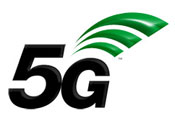 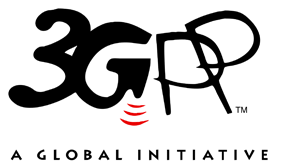 The present document has been developed within the 3rd Generation Partnership Project (3GPP TM) and may be further elaborated for the purposes of 3GPP.
The present document has not been subject to any approval process by the 3GPP Organizational Partners and shall not be implemented.
This Specification is provided for future development work within 3GPP only. The Organizational Partners accept no liability for any use of this Specification.
Specifications and Reports for implementation of the 3GPP TM system should be obtained via the 3GPP Organizational Partners' Publications Offices.The present document has been developed within the 3rd Generation Partnership Project (3GPP TM) and may be further elaborated for the purposes of 3GPP.
The present document has not been subject to any approval process by the 3GPP Organizational Partners and shall not be implemented.
This Specification is provided for future development work within 3GPP only. The Organizational Partners accept no liability for any use of this Specification.
Specifications and Reports for implementation of the 3GPP TM system should be obtained via the 3GPP Organizational Partners' Publications Offices.3GPPPostal address3GPP support office address650 Route des Lucioles - Sophia AntipolisValbonne - FRANCETel.: +33 4 92 94 42 00 Fax: +33 4 93 65 47 16Internethttp://www.3gpp.orgCopyright NotificationNo part may be reproduced except as authorized by written permission.
The copyright and the foregoing restriction extend to reproduction in all media.© 2019, 3GPP Organizational Partners (ARIB, ATIS, CCSA, ETSI, TSDSI, TTA, TTC).All rights reserved.UMTS™ is a Trade Mark of ETSI registered for the benefit of its members3GPP™ is a Trade Mark of ETSI registered for the benefit of its Members and of the 3GPP Organizational Partners
LTE™ is a Trade Mark of ETSI registered for the benefit of its Members and of the 3GPP Organizational PartnersGSM® and the GSM logo are registered and owned by the GSM AssociationFeaturesIndexFeature groupComponentsPrerequisite feature groupsField name in TS 38.331 [2]Parent IE in TS 38.331 [2]Need of FDD/TDD differentiationNeed of FR1/FR2 differentiationNoteMandatory/Optional0. Waveform, modulation, subcarrier spacings, and CP0-1CP-OFDM waveform for DL and UL1) CP-OFDM for DL2) CP -OFDM for ULn/an/an/an/aMandatory without capability signalling0. Waveform, modulation, subcarrier spacings, and CP0-2DFT-S-OFDM waveform for ULTransform precoding for single-layer PUSCHn/an/an/an/aMandatory without capability signalling0. Waveform, modulation, subcarrier spacings, and CP0-3DL modulation scheme1) QPSK modulation2) 16QAM modulation3) 64QAM modulation for FR1n/an/an/an/aMandatory without capability signalling0. Waveform, modulation, subcarrier spacings, and CP0-4UL modulation scheme1) QPSK modulation2) 16QAM modulationn/an/an/an/aMandatory without capability signalling0. Waveform, modulation, subcarrier spacings, and CP0-5Extended CPExtended CP1-1 in Table 4.3-1extendedCPBandNRn/an/aOptional without capability signalling1. Initial access and mobility1-1Basic initial access channels and procedures1) RACH preamble format 2) SS block based RRM measurement 3) Broadcast SIB reception including RMSI/OSI and pagingn/an/aNoNoBroadcast SIB reception including RMSI/OSI and paging are components of basic initial access channels and procedures for NR standalone and NE-DCMandatory without capability signalling1. Initial access and mobility1-2SS block based SINR measurement (SS-SINR)SS-SINR measurement1-1ss-SINR-MeasMeasAndMobParametersFRX-DiffNoYesOptional with capability signalling1. Initial access and mobility1-3SS block based RLMSS block based RLM1-1ssb-RLMMeasAndMobParametersCommonNoNoMandatory with capability signalling which shall be set to ‘1’1. Initial access and mobility1-4CSI-RS based RRM measurement with associated SS-block1) CSI-RSRP measurement2) CSI-RSRQ measurement1-1, CSI-RScsi-RSRP-AndRSRQ-MeasWithSSBMeasAndMobParametersFRX-DiffNoYesThis does not discourage RAN4 to complete their work. There is expectation that RAN4 will complete the corresponding RRM measurementOptional with capability signalling1. Initial access and mobility1-5CSI-RS based RRM measurement without associated SS-block1) CSI-RSRP measurement 2) CSI-RSRQ measurement3) There is SS-block in the target frequency on which the RRM measurement is performed1-1, CSI-RScsi-RSRP-AndRSRQ-MeasWithoutSSBMeasAndMobParametersFRX-DiffNoYesThis does not discourage RAN4 to complete their work. There is expectation that RAN4 will complete the corresponding RRM measurementOptional with capability signalling1. Initial access and mobility1-6CSI-RS based RS-SINR measurementCSI-SINR measurements1-1, 1-4csi-SINR-MeasMeasAndMobParametersFRX-DiffNoYesOptional with capability signalling1. Initial access and mobility1-7CSI-RS based RLMCSI-RS based RLM1-1, CSI-RScsi-RS-RLMMeasAndMobParametersFRX-DiffNoYesMandatory with capability signalling1. Initial access and mobility1-8RLM based on a mix of SS block and CSI-RS signals within active BWPRLM based on a mix of SS block and CSI-RS signals within active BWP1-3 and 1-7ssb-AndCSI-RS-RLMMeasAndMobParametersCommonNoNoOptional with capability signalling1. Initial access and mobility1-9CSI-RS based contention free RA for HOCSI-RS based contention free RA for HO1-1, CSI-RS, 1-4 or 1-5csi-RS-CFRA-ForHOPhy-ParametersCommonNoNoOptional with capability signalling1. Initial access and mobility1-10Support of SCell without SS/PBCH blockSupport SCell without SS/PBCH block1-1scellWithoutSSBFeatureSetDownlinkn/an/aComponent 1) Whether or not UE is able to use SS/PBCH block from other Cells for time/frequency synchronization of SCell without SS/PBCH blockMandatory with capability signalling for intra-band CAThis feature is not supported for inter band CA1. Initial access and mobility1-11Support of CSI-RS RRM measurement for SCell without SS/PBCH block1-10csi-RS-MeasSCellWithoutSSBFeatureSetDownlinkn/an/aOptional with capability signalling1. Initial access and mobility1-12E-UTRA RS-SINR measurementrs-SINR-MeasEUTRAEUTRA-ParametersCommonNoNoOptional with capability signalling1. Initial access and mobility1-13Maximal number of CSI-RS resources for RRM and RS-SINR measurement across all measurement frequencies per slot1-4 or 1-5 or 1-6maxNumberCSI-RS-RRM-RS-SINRMeasAndMobParametersCommonNoNoIf UE supports any of 1-5, 1-5a, and 1-6, UE shall report this capability 1-13Candidate value set: {4,8,16,32,64, 96}1. Initial access and mobility1-14Maximal number of CSI-RS resources within a slot per PCell/PSCell for CSI-RS based RLM1-7 or 1-8maxNumberResource-CSI-RS-RLMMeasAndMobParametersFRX-DiffNoYesIf UE supports any of 1-7 and 1-8, UE shall report this capability 1-14Candidate value set: {2,4, 6, 8}2. MIMO2-1Basic PDSCH reception1) Data RE mapping2) Single layer transmission3) Support one TCI staten/an/an/an/aMandatory without capability signalling2. MIMO2-2PDSCH beam switching1) Time duration (definition follows section 5.1.5 in TS 38.214), Xi, to determine and apply spatial QCL information for corresponding PDSCH reception.Time duration is defined counting from end of last symbol of PDCCH to beginning of the first symbol of PDSCH.Xi is the number of OFDM symbols, i is the index of SCS, l=1,2, corresponding to 60,120 kHz SCS.2-1timeDurationForQCLFeatureSetDownlinkNoApplicable only to FR2Mandatory with capability signalling for FR2Candidate value set for X1 is {7, 14, 28}, Candidate value set for X2, {14, 28}2. MIMO2-3PDSCH MIMO layersSupported maximal number of MIMO layers2-1maxNumberMIMO-LayersPDSCHFeatureSetDownlinkPerCCn/an/aFor single CC standalone NR, it is mandatory with capability signalling to support at least 4 MIMO layers in the bands where 4Rx is specified as mandatory for the given UE and at least 2 MIMO layers in FR2. Some relaxations to this requirement may be applicable in the future (including in Rel-15).Mandatory in all cases means mandatory with capability signalling. It is not expected that there is a signalling change (i.e. signalling remains to be defined as {1, 2, 4, 8} in every band and every band combination, including FR1 and FR2 in all cases.2. MIMO2-4TCI states for PDSCH1) Support number of active TCI states per BWP per CC, including control and data2) Maximum number of configured TCI states per CC for PDSCH2-1tci-StatePDSCH {1. maxNumberConfiguredTCIstatesPerCC2. maxNumberActiveTCI-PerBWP}MIMO-ParametersPerBandn/an/aUE is required to track only the active TCI statesFor component 1 of FG2-4, if a UE reports X active TCI state(s), it is not expected that more than X active QCL type D assumption(s) for any PDSCH and any CORESETs for a given BWP of a serving cell become active for the UE.Mandatory with capability signallingComponent-1: Candidate value set: {1, 2, 4, 8}Component-2: candidate value set: {4, 8, 16, 32, 64, 128}UE is mandated to signal 64 for FR2. For FR1, UE is mandated to report at least the max number of allowed SSB in the band.2. MIMO2-4aAdditional active TCI state for PDCCHSupport one additional active TCI state for control in addition to the supported number of active TCI states for PDSCH2-1additionalActiveTCI-StatePDCCHMIMO-ParametersPerBandn/an/aOnly applicable if Component-1 of 2-4 is set to 1Mandatory with capability signalling2. MIMO2-5Basic downlink DMRSfor scheduling type A1) Support 1 symbol FL DMRS without additional symbol(s)  2) Support 1 symbol FL DMRS and 1 additional DMRS symbol 3) Support 1 symbol FL DMRS and 2 additional DMRS symbols for at least one port.2-1n/an/an/an/aconditioned to whether PDSCH scheduling type A is supportedMandatory without capability signalling (condition to scheduling capability)2. MIMO2-6Basic downlink DMRSfor scheduling type B1) Support 1 symbol FL DMRS without additional symbol(s)2) Support 1 symbol FL DMRS and 1 additional DMRS symboln/an/an/an/aconditioned to whether PDSCH scheduling type B is supportedMandatory without capability signalling (condition to scheduling capability)2. MIMO2-6aSupport 1+2 DMRS (downlink)Support 1 symbol FL DMRS and 2 additional DMRS symbols for more than one port2-5oneFL-DMRS-TwoAdditionalDMRS-DLFeatureSetDownlinkNoYesMandatory with capability signalling2. MIMO2-6bSupport alternative additional DMRS locationSupport alternative additional DMRS position for co-existence with LTE CRS2-5 and 5-28additionalDMRS-DL-AltFeatureSetDownlinkNon/aThis FG applies to FR1 only and 15kHz SCS. This applies to one additional DMRS case onlyOptional with capability signalling2. MIMO2-7Supported 2 symbols front-loaded DMRS (downlink)Support 2 symbols FL-DMRS2-5twoFL-DMRS (MSB)Phy-ParametersFRX-DiffNoYesOptional with capability signalling2. MIMO2-8Supported 2 symbols front-loaded +2 symbols additional DMRS (downlink)Support 2-symbol FL DMRS + one additional 2-symbols DMRS2-5twoFL-DMRS-TwoAdditionalDMRS-DLFeatureSetDownlinkNoYesOptional with capability signalling2. MIMO2-9Support 1+3 DMRS symbols(downlink)Support 1 symbol FL DMRS and 3 additional DMRS symbols2-5oneFL-DMRS-ThreeAdditionalDMRS-DLFeatureSetDownlinkNoYesOptional with capability signalling2. MIMO2-10Support DMRS type (downlink)Support DMRS {type 1, both type 1 and type 2}supportedDMRS-TypeDLPhy-ParametersFRX-DiffNoYesType 1 is mandatory with capability signalling.Type 2 is optional with capability signalling2. MIMO2-11Downlink dynamic PRB bundling (downlink)Support dynamic PRB bundling indication via DCI2-1dynamicPRB-BundlingDLPhy-ParametersCommonNoNoSupport of semi-static PRB bundling is mandatoryOptional with capability signalling2. MIMO2-12Basic PUSCH transmissionData RE mappingSingle layer (single Tx) transmission Single port, single resource SRS transmission (SRS set use is configured as for codebook)n/an/an/an/aSupport of SRS set usage configured as for codebook does not imply UE support of codebook based PUSCH MIMO transmission.Mandatory without capability signalling2. MIMO2-13PUSCH codebook coherency subsetSupported codebook coherency subset type2-12pusch-TransCoherenceMIMO-ParametersPerBandn/an/aOptional with UE capabilityCandidate value set: {non-coherent, partial/non-coherent, full/partial/non-coherent}2. MIMO2-14Codebook based PUSCH MIMO transmission1) Supported codebook based PUSCH MIMO with maximal number of supported layers2)  Supported max number of SRS resource per set (SRS set use is configured as for codebook).2-13mimo-CB-PUSCH {1. maxNumberMIMO-LayersCB-PUSCH2. maxNumberSRS-ResourcePerSet}FeatureSetUplinkPerCCn/an/aFor SUL, uplink MIMO is not supported.Optional with UE capabilityComponent-1:Candidate value: {no-codebook based MIMO, 1, 2, 4}Component-2Candidate value: {1, 2}2. MIMO2-15non-codebook based PUSCH transmission1) Maximal number of supported layers (non-codebook transmission scheme)2)  Supported max number of SRS resource per set (SRS set use is configured as for non-codebook transmission).3) Maximum number of simultaneous transmitted SRS resources at one symbol2-121. maxNumberMIMO-LayersNonCB-PUSCHmimo-NonCB-PUSCH {2. maxNumberSRS-ResourcePerSet3. maxNumberSimultaneousSRS-ResourceTx}FeatureSetUplinkPerCCn/an/aFor SUL, uplink MIMO is not supportedOptional with UE capabilityComponent-1 candidate values: {1, 2, 4}Component-2Candidate value: {1,2,3,4}Component-3Candidate value: {1,2,3,4}2. MIMO2-15aAssociation between CSI-RS and SRS1) Support association between NZP-CSI-RS and SRS resource set via RRC parameter “SRSresoureset” 2) A list of supported combinations, each combination is {Max # of Tx ports in one resource, Max # of resources and total # of Tx ports} across all CCs simultaneously.2-15srs-AssocCSI-RSSEQUENCE (SIZE (1..maxNrofCSI-RS-Resources)) OF {2.1. maxNumberTxPortsPerResource2.2. maxNumberResourcesPerBand2.3. totalNumberTxPortsPerBand}MIMO-ParametersPerBandn/an/aOptional with capability signallingComponent-2: Maximum size of the list is 16. the candidate values for the max # of Tx port in one resource is {2, 4, 8, 12, 16, 24, 32}The candidate value set of the max # of resources is:{from 1 to 64}The candidate value set of total # of ports is:{from 2 to 256}2. MIMO2-15aAssociation between CSI-RS and SRS1) Support association between NZP-CSI-RS and SRS resource set via RRC parameter “SRSresoureset” 2) A list of supported combinations, each combination is {Max # of Tx ports in one resource, Max # of resources and total # of Tx ports} across all CCs simultaneously.2-15csi-RS-IM-ReceptionForFeedbackPerBandComb {2.2. maxNumberSimultaneousNZP-CSI-RS-ActBWP-AllCC2.3. totalNumberPortsSimultaneousNZP-CSI-RS-ActBWP-AllCC}CA-ParametersNRn/an/aOptional with capability signallingComponent-2: Maximum size of the list is 16. the candidate values for the max # of Tx port in one resource is {2, 4, 8, 12, 16, 24, 32}The candidate value set of the max # of resources is:{from 1 to 64}The candidate value set of total # of ports is:{from 2 to 256}2. MIMO2-15bCSI-RS processing framework for SRS1) Maximum number of periodic SRS resources associated with CSI-RS per BWP2) Maximum number of aperiodic SRS resources associated with CSI-RS per BWP3) Maximum number of semi-persistent SRS resources associated with CSI-RS per BWP4) UE can process Y SRS resources associated with CSI-RS resources simultaneously in a CC. Includes P/SP/A SRS.5) UE can process X SRS resources associated with CSI-RS resources simultaneously across all CCs. Includes P/SP/A SRS.2-15acsi-RS-ProcFrameworkForSRS {1. maxNumberPeriodicSRS-AssocCSI-RS-PerBWP2. maxNumberAperiodicSRS-AssocCSI-RS-PerBWP3. maxNumberSP-SRS-AssocCSI-RS-PerBWP4. simultaneousSRS-AssocCSI-RS-PerCC}MIMO-ParametersPerBandPhy-ParametersFRX-Diff (for FR1 + FR2 band combination)n/an/aOther MIMO capabilities than component 5 may further restrict (reduce) the number of SRS associated with CSI-RS that the UE has to simultaneously derive.Optional with capability signallingComponent-1 candidate values: {1, 2, 3, 4}Component-2 candidate values {1, 2, 3, 4}Component-3 candidate values: {0, 1, 2, 3, 4}Component-4candidate values: {from 1 to 8}Component-5:candidate values: {from 5 to 32}2. MIMO2-15bCSI-RS processing framework for SRS1) Maximum number of periodic SRS resources associated with CSI-RS per BWP2) Maximum number of aperiodic SRS resources associated with CSI-RS per BWP3) Maximum number of semi-persistent SRS resources associated with CSI-RS per BWP4) UE can process Y SRS resources associated with CSI-RS resources simultaneously in a CC. Includes P/SP/A SRS.5) UE can process X SRS resources associated with CSI-RS resources simultaneously across all CCs. Includes P/SP/A SRS.2-15a5. simultaneousSRS-AssocCSI-RS-AllCCCA-ParametersNRn/an/aOther MIMO capabilities than component 5 may further restrict (reduce) the number of SRS associated with CSI-RS that the UE has to simultaneously derive.Optional with capability signallingComponent-1 candidate values: {1, 2, 3, 4}Component-2 candidate values {1, 2, 3, 4}Component-3 candidate values: {0, 1, 2, 3, 4}Component-4candidate values: {from 1 to 8}Component-5:candidate values: {from 5 to 32}2. MIMO2-16Basic uplink DMRS (uplink) for scheduling type A1) Support 1 symbol FL DMRS without additional symbol(s)2) Support 1 symbol FL DMRS and 1 additional DMRS symbols 3) Support 1 symbol FL DMRS and 2 additional DMRS symbolsn/an/an/an/aConditioned to whether PUSCH scheduling type A is supportedMandatory without capability signalling2. MIMO2-16aBasic uplink DMRSfor scheduling type B1) Support 1 symbol FL DMRS without additional symbol(s)2) Support 1 symbol FL DMRS and 1 additional DMRS symboln/an/an/an/aconditioned to whether PUSCH scheduling type B is supportedMandatory without capability signalling2. MIMO2-16bSupport 1+2 DMRS (uplink)Support 1 symbol FL DMRS and 2 additional DMRS symbols for more than one port2-16a and 2-16oneFL-DMRS-TwoAdditionalDMRS-ULPhy-ParametersFRX-DiffNoYesMandatory with capability signalling2. MIMO2-17Support DMRS type (uplink)Support DMRS {type 1, both type 1 and type 2}2-16supportedDMRS-TypeULPhy-ParametersFRX-DiffNoYesSupport both type 1 and type 2 are mandatory with capability signalling2. MIMO2-18Supported 2 symbols front-loaded DMRS (uplink)Support 2 symbols FL-DMRS2-16twoFL-DMRS (LSB)Phy-ParametersFRX-DiffNoYesMandatory with capability signalling2. MIMO2-18aSupported 2 symbols front-loaded +2 symbols additional DMRS (uplink)Support 2-symbol FL DMRS + one additional 2-symbols DMRS2-16twoFL-DMRS-TwoAdditionalDMRS-ULPhy-ParametersFRX-DiffNoYesMandatory with capability signalling2. MIMO2-19Support 1+3 uplink DMRS symbols(uplink)Support 1 symbol FL DMRS and 3 additional DMRS symbols2-16oneFL-DMRS-ThreeAdditionalDMRS-ULPhy-ParametersFRX-DiffNoYesOptional with capability signalling2. MIMO2-20Beam correspondenceSupport Beam correspondencebeamCorrespondenceWithoutUL-BeamSweepingMIMO-ParametersPerBandNoApplicable only to FR2Beam correspondence means each Tx port can be beamformed in a desirable direction but does not imply setting phase across ports.Mandatory with capability signalling- UE that fulfils the beam correspondence requirement without the uplink beam sweeping shall set the bit to 1- UE that fulfils the beam correspondence requirement with the uplink beam sweeping shall set the bit to 02. MIMO2-21Periodic beam report1) Support report on PUCCH formats over 1 – 2 OFDM symbols once per slot2) Support report on PUCCH formats over 4 – 14 OFDM symbols once per slotperiodicBeamReportMIMO-ParametersPerBandn/an/aMandatory with capability signalling for both FR1 and FR22. MIMO2-22Aperiodic beam reportSupport aperiodic report on PUSCHaperiodicBeamReportMIMO-ParametersPerBandn/an/aMandatory with capability signalling for both FR1 and FR22. MIMO2-23Semi-persistent beam report on PUCCH1) Support report on PUCCH formats over 1 – 2 OFDM symbols once per slot (or piggybacked on a PUSCH)2) Support report on PUCCH formats over 4 – 14 OFDM symbols once per slot (or piggybacked on a PUSCH)sp-BeamReportPUCCHMIMO-ParametersPerBandn/aYesOptional with capability signalling2. MIMO2-23aSemi-persistent beam report on PUSCHSupport semi-persistent report on PUSCHsp-BeamReportPUSCHMIMO-ParametersPerBandn/aYesOptional with capability signalling2. MIMO2-24SSB/CSI-RS for beam measurement1) The max number of SSB/CSI-RS (1Tx) resources (sum of aperiodic/periodic/semi-persistent) across all CCs configured to measure L1-RSRP within a slot shall not exceed MB_1 2) The max number of CSI-RS resources (sum of aperiodic/periodic/semi-persistent) across all CCs configured to measure L1-RSRP shall not exceed MC_1 3) The max number of CSI-RS (2Tx) resources (sum of aperiodic/periodic/semi-persistent) across all CCs to measure L1-RSRP within a slot shall not exceed MB_2 4) Supported density of CSI-RS 5) The max number of aperiodic CSI-RS resources across all CCs configured to measure L1-RSRP shall not exceed MD_12-21, 2-22 or 2-23, 2-23abeamManagementSSB-CSI-RS {1. maxNumberSSB-CSI-RS-ResourceOneTx2. maxNumberCSI-RS-Resource3. maxNumberCSI-RS-ResourceTwoTx4. supportedCSI-RS-Density5. maxNumberAperiodicCSI-RS-Resource}MIMO-ParametersPerBandNoYesMandatory with capability signallingComponent-1, candidate value set for MB_1 is {0, 8, 16, 32, 64}On FR2, UE is mandated to signal MB_1 >=8On FR1, MB_1 >=8 is supported mandatory with capability signalling. Component-2, candidate value set for MC_1 is {0, 4, 8, 16, 32, 64}For FR1, UE is mandated to report at least 8. Component-3, candidate value set for MB_2 is {0, 4, 8, 16, 32, 64}Component-4: candidate value set: {“not supported”, “1 only”, “3 only”, “both 1 and 3”}On FR2, UE is mandated to signal either “3 only” or “both 1 and 3”On FR1, either “3 only” or “both 1 and 3” is mandatory with UE capability signalling.Component-5, candidate value set for MD_2 is {0, 1, 4, 8, 16, 32, 64}For both FR1 and FR2, UE is mandated to report at least 42. MIMO2-25Beam reporting timingThe number of symbols, Xi, between the last symbol of SSB/CSI-RS and the first symbol of the transmission channel containing beam report is at least RBi, wherei is the index of SCS, i=1,2,3,4 corresponding to 15,30,60,120 kHz SCS.2-24beamReportTimingMIMO-ParametersPerBandn/an/aMandatory with capability Candidate value sets: X1 is {2, 4, 8}X2 is {4, 8, 14, 28}X3 is {8,14, 28}X4 is{14,28, 56}2. MIMO2-26Receiving beam selection using CSI-RS resource repetition "ON"1. Support Rx beam switching procedure using CSI-RS resource repetition "ON"2. Recommended CSI-RS resource repetition number per resource set,maxNumberRxBeamMIMO-ParametersPerBandn/an/aMandatory with UE capability at least for FR2Componet-2: candidate value set {2, 3, 4, 5, 6, 7, 8}2. MIMO2-27Beam switchingMaximum number of Tx + Rx beam changes a UE can conduct during a slot across the whole band CC B_(B_Total,). This number is defined as per SCS2-24maxNumberRxTxBeamSwitchDLMIMO-ParametersPerBandn/aApplicable only to FR2It is assumed that spec enable the possibility to restrict the same beam across intra-band CCsOptional with capability signalling Candidate value set: {4, 7, 14}2. MIMO2-28A-CSI-RS beam switching timingMinimum time between the DCI triggering of AP-CSI-RS and aperiodic CSI-RS transmission shall be at least KBi symbols. (Symbols measured from last symbol containing the indication to first symbol of CSI-RS), wherei is the index of SCS, l=1,2 corresponding to 60,120 kHz SCS.beamSwitchTimingMIMO-ParametersPerBandn/aApplicable only to FR2Optional with capability signallingCandidate values:{14, 28, 48, 224, 336}2. MIMO2-29Non-group based beam reportingSupport of non-group based RSRP reporting with N_max RSRP values reportedmaxNumberNonGroupBeamReportingMIMO-ParametersPerBandn/an/aMandatory with capability for both FR1 and FR2candidate value set is {1, 2, 4}2. MIMO2-29aGroup based beam reportingSupport of beam group RSRP reporting for group of 2 beamsgroupBeamReportingMIMO-ParametersPerBandn/an/aOptional with capability signalling2. MIMO2-30Uplink beam management1) Support of SRS based beam management 2) Supported max number of SRS resource per set (SRS set use is configured as for beam management).3) Supported max number of SRS resource sets (SRS set use is configured as for beam management).uplinkBeamManagement {2. maxNumberSRS-ResourcePerSet-BM3. maxNumberSRS-ResourceSet}MIMO-ParametersPerBandn/an/aComponent-3 also impose additional constraint on the maximum number of SRS resource sets per supported time domain behaviour (periodic/semi-persistent/aperiodic) as {1,1,1,2,2,2,4,4} corresponding to reported values {from 1 to 8}Optional with capability signalling- Capability signalling shall be set to 1 if 2-20 is set to 0- For the UE meeting the minimum peak EIRP and spherical coverage requirements without the uplink beam sweeping, this feature is optionalComponent-2, candidate value set is {2, 4, 8, 16} Component-3, candidate value set is {from 1 to 8}2. MIMO2-31Beam failure recovery1) Maximal number of CSI-RS resources across all CCs for UE to monitor PDCCH quality  2) Maximal number of different SSBs across all CCs for UE to monitor PDCCH quality  3) Maximal number of different CSI-RS and/or SSB resources across all CCs for new beam identifications.1-7 for CSI-RS based BFD/BFR1. maxNumberCSI-RS-BFD2. maxNumberSSB-BFD3. maxNumberCSI-RS-SSB-CBDMIMO-ParametersPerBandn/an/aMandatory with capability signalling for FR2Optional with capability signalling for FR1Component-1 candidate value set: {from 1 to 16} Component-2 candidate: {from 1 to 16} Component-3:Candidate value set is: {from 1 to 128}UE is mandated to support at least 32 for FR22. MIMO2-32Basic CSI feedback1) Type I single panel codebook based PMI (further discuss which mode or both to be supported as mandatory) 2) 2Tx codebook for FR1 and FR2 3) 4Tx codebook for FR14) 8Tx codebook for FR1 when configured as wideband CSI report5) p-CSI on PUCCH formats over 1 – 2 OFDM symbols once per slot (or piggybacked on a PUSCH)6) p-CSI report on PUCCH formats over 4 – 14 OFDM symbols once per slot (or piggybacked on a PUSCH)7) a-CSI on PUSCH (at least Z value >= 14 symbols, detail processing time to be discussed separately) further check a-CSI on p-CSI-RS and/or SP-CSI-RS from component-7n/an/an/an/aMandatory without capability signalling2. MIMO2-32aSemi-persistent CSI report on PUCCH1) Support report on PUCCH formats over 1 – 2 OFDM symbols once per slot (or piggybacked on a PUSCH) s2) Support report on PUCCH formats over 4 – 14 OFDM symbols once per slot (or piggybacked on a PUSCH)sp-CSI-ReportPUCCHPhy-ParametersCommonNoNoOptional with capability signalling2. MIMO2-32bSemi-persistent CSI report on PUSCHSupport semi-persistent CSI report on PUSCHsp-CSI-ReportPUSCHPhy-ParametersCommonNoNoOptional with capability signalling2. MIMO2-32cNew CQI tableCQI table with target BLER of 10^-5cqi-TableAltPhy-ParametersFRX-DiffNoYesOptional with capability signalling2. MIMO2-33CSI-RS and CSI-IM reception for CSI feedback1) Supported max # of configured NZP-CSI-RS resources per CC, 2) Supported max # of ports across all configured NZP-CSI-RS resources per CC3) Supported max # of configured CSI-IM resources per CC4) Supported max # simultaneous NZP-CSI-RS resources in active BWPs across all CCs5) Supported max # simultaneous NZP-CSI-RS resources per CC6) Supported max total # of CSI-RS ports in simultaneous NZP-CSI-RS resources in active BWPs across all CCs7) Supported max total # of CSI-RS ports in simultaneous NZP-CSI-RS resources per CC2-32csi-RS-IM-ReceptionForFeedback {1. maxConfigNumberNZP-CSI-RS-PerCC2. maxConfigNumberPortsAcrossNZP-CSI-RS-PerCC3. maxConfigNumberCSI-IM-PerCC5. maxNumberSimultaneousNZP-CSI-RS-PerCC7. totalNumberPortsSimultaneousNZP-CSI-RS-PerCC}MIMO-ParametersPerBandPhy-ParametersFRX-Diff (for FR1 + FR2 band combination)n/an/aAll the candidate values are the range of capability signalling which doesn’t determine whether UE is mandatory to support all the signalling values.Mandatory with capability signallingComponent-1 candidate values: {from 1 to 32} Component-2 candidate values: {2, 4, 8, 12, 16, 24, 32, 40, 48 … ,256} Component-3: candidate values: {1,2,4,8,16,32}Component-4: candidate values {5, 6, 7, 8, 9, 10, 12, 14, 16, …, 62, 64} (includes all even numbers between 16 and 64)Component-5: candidate values {1, 2, 3 … 32}Component-6: candidate values {8, 16, 24, …, 248, 256}Component-7: candidate values {8, 16, 24, … 128 }2. MIMO2-33CSI-RS and CSI-IM reception for CSI feedback1) Supported max # of configured NZP-CSI-RS resources per CC, 2) Supported max # of ports across all configured NZP-CSI-RS resources per CC3) Supported max # of configured CSI-IM resources per CC4) Supported max # simultaneous NZP-CSI-RS resources in active BWPs across all CCs5) Supported max # simultaneous NZP-CSI-RS resources per CC6) Supported max total # of CSI-RS ports in simultaneous NZP-CSI-RS resources in active BWPs across all CCs7) Supported max total # of CSI-RS ports in simultaneous NZP-CSI-RS resources per CC2-32csi-RS-IM-ReceptionForFeedbackPerBandComb {4. maxNumberSimultaneousNZP-CSI-RS-ActBWP-AllCC6. totalNumberPortsSimultaneousNZP-CSI-RS-ActBWP-AllCC}CA-ParametersNRn/an/aAll the candidate values are the range of capability signalling which doesn’t determine whether UE is mandatory to support all the signalling values.Mandatory with capability signallingComponent-1 candidate values: {from 1 to 32} Component-2 candidate values: {2, 4, 8, 12, 16, 24, 32, 40, 48 … ,256} Component-3: candidate values: {1,2,4,8,16,32}Component-4: candidate values {5, 6, 7, 8, 9, 10, 12, 14, 16, …, 62, 64} (includes all even numbers between 16 and 64)Component-5: candidate values {1, 2, 3 … 32}Component-6: candidate values {8, 16, 24, …, 248, 256}Component-7: candidate values {8, 16, 24, … 128 }2. MIMO2-33aSupported PDSCH RE-mapping patterns1) Supported max # of RE mapping patterns, each pattern can be described as a resource (including NZP/ZP CSI-RS and CRS, CORESET and SSB and bitmap configured in 5-26/27)Note: patterns are counted as per symbol per CC 2) Supported max # of RE mapping patterns, each pattern can be described as a resource (including NZP/ZP CSI-RS and CRS, CORESET and SSB and bitmap configured in 5-26/27/27a)Note: patterns are counted as per slot per CC1. pdsch-RE-MappingFR1-PerSymbol2. pdsch-RE-MappingFR1-PerSlotPhy-ParametersFR1NoYesMandatory with capability signallingcandidate values: {10, 20} for FR1{6, 20} for FR2Compponent-2 candidate values: {from 16: 16: 256} for FR1{16: 16: 256} for FR22. MIMO2-33aSupported PDSCH RE-mapping patterns1) Supported max # of RE mapping patterns, each pattern can be described as a resource (including NZP/ZP CSI-RS and CRS, CORESET and SSB and bitmap configured in 5-26/27)Note: patterns are counted as per symbol per CC 2) Supported max # of RE mapping patterns, each pattern can be described as a resource (including NZP/ZP CSI-RS and CRS, CORESET and SSB and bitmap configured in 5-26/27/27a)Note: patterns are counted as per slot per CC1. pdsch-RE-MappingFR2-PerSymbol2. pdsch-RE-MappingFR2-PerSlotPhy-ParametersFR2NoYesMandatory with capability signallingcandidate values: {10, 20} for FR1{6, 20} for FR2Compponent-2 candidate values: {from 16: 16: 256} for FR1{16: 16: 256} for FR22. MIMO2-33bSP CSI-RSSupport SP CSI-RS2-1sp-CSI-RSPhy-ParametersFRX-DiffNoYesMandatory with capability signalling2. MIMO2-33cSP CSI-IMSupport SP CSI-IM2-1sp-CSI-IMPhy-ParametersFRX-DiffNoYesOptional with capability signalling2. MIMO2-34NZP-CSI-RS based interference measurementSupport NZP-CSI-RS based interference measurement2-33nzp-CSI-RS-IntefMgmtPhy-ParametersCommonNoNoOptional with capability signalling2. MIMO2-35CSI report framework1) Maximum number of periodic CSI report setting per BWP for CSI report2) Maximum number of periodic CSI report setting per BWP for beam report3) Maximum number of aperiodic CSI report setting per BWP for CSI report4) Maximum number of aperiodic CSI report setting per BWP for beam report5) Maximum number of configured aperiodic CSI triggering states in CSI-AperiodicTriggerStateList per CC, 6) Maximum number of semi-persistent CSI report setting per BWP for CSI report7) Maximum number of semi-persistent CSI report setting per BWP for beam report8) UE can process Y CSI report(s) simultaneously in a CC. CSI reports can be P/SP/A CSI and any latency class and codebook type.9) UE can process X CSI report(s) simultaneously across all CCs. CSI reports can be P/SP/A CSI and any latency class and codebook type.2-32csi-ReportFramework {1. maxNumberPeriodicCSI-PerBWP-ForCSI-Report2. maxNumberAperiodicCSI-PerBWP-ForCSI-Report3. maxNumberSemiPersistentCSI-PerBWP-ForCSI-Report4. maxNumberPeriodicCSI-PerBWP-ForBeamReport5. maxNumberAperiodicCSI-PerBWP-ForBeamReport6. maxNumberAperiodicCSI-triggeringStatePerCC7. maxNumberSemiPersistentCSI-PerBWP-ForBeamReport8. simultaneousCSI-ReportsPerCC}MIMO-ParametersPerBandPhy-ParametersFRX-Diff (for FR1 + FR2 band combination)n/an/aOther MIMO capabilities than component 5 may further restrict (reduce) the number of simultaneously CSI report that UE is required to updateThe CSI report in component 4 and 5 includes the beam report and CSI reportEach component is independentCSI report setting are counted in the CC indicated by the parameter carrier in CSI-ResourceConfig.Mandatory with capability signalingComponent-1 candidate values: {1, 2, 3, 4}Component-1a candidate values: {1, 2, 3, 4}Component-2 candidate values {1, 2, 3, 4}Component-2a candidate values {1, 2, 3, 4}Component-2b candidate values {3, 7, 15, 31, 63, 128}Component-3 candidate values: {0, 1, 2, 3, 4}Component-3a candidate values: {0, 1, 2, 3, 4}Component-4candidate values: {from 1 to 8}Component-5:candidate values: {from 5 to 32}2. MIMO2-35CSI report framework1) Maximum number of periodic CSI report setting per BWP for CSI report2) Maximum number of periodic CSI report setting per BWP for beam report3) Maximum number of aperiodic CSI report setting per BWP for CSI report4) Maximum number of aperiodic CSI report setting per BWP for beam report5) Maximum number of configured aperiodic CSI triggering states in CSI-AperiodicTriggerStateList per CC, 6) Maximum number of semi-persistent CSI report setting per BWP for CSI report7) Maximum number of semi-persistent CSI report setting per BWP for beam report8) UE can process Y CSI report(s) simultaneously in a CC. CSI reports can be P/SP/A CSI and any latency class and codebook type.9) UE can process X CSI report(s) simultaneously across all CCs. CSI reports can be P/SP/A CSI and any latency class and codebook type.2-329. simultaneousCSI-ReportsAllCCCA-ParametersNRn/an/aOther MIMO capabilities than component 5 may further restrict (reduce) the number of simultaneously CSI report that UE is required to updateThe CSI report in component 4 and 5 includes the beam report and CSI reportEach component is independentCSI report setting are counted in the CC indicated by the parameter carrier in CSI-ResourceConfig.Mandatory with capability signalingComponent-1 candidate values: {1, 2, 3, 4}Component-1a candidate values: {1, 2, 3, 4}Component-2 candidate values {1, 2, 3, 4}Component-2a candidate values {1, 2, 3, 4}Component-2b candidate values {3, 7, 15, 31, 63, 128}Component-3 candidate values: {0, 1, 2, 3, 4}Component-3a candidate values: {0, 1, 2, 3, 4}Component-4candidate values: {from 1 to 8}Component-5:candidate values: {from 5 to 32}2. MIMO2-36Type I single panel codebook1) A list of supported combinations, each combination is {Max # of Tx ports in one resource, Max # of resources and total # of Tx ports} across all CCs simultaneously. Note: the above list doesn’t differentiate the latency class and feedback type.2) Supported Codebook Mode(s)3) Max # of CSI-RS resource in a resource set2-351. supportedCSI-RS-ResourceListSEQUENCE (SIZE (1..maxNrofCSI-RS-Resources)) OF {1.1. maxNumberTxPortsPerResource1.2. maxNumberResourcesPerBand1.3. totalNumberTxPortsPerBand}2. modes3. maxNumberCSI-RS-PerResourceSetCodebookParametersNon/aSimultaneously doesn’t mean in the same slotFor the purpose of component-1 calculation: CSI-RS resources and CSI-RS ports within one CSI-RS resource are counted N times if the CSI-RS resource is referred by N report settings.Mandatory with capability signalling Component-1: Maximum size of the list is 16. the candidate values for the max # of Tx port in one resource is {2, 4, 8, 12, 16, 24, 32}The candidate value set of the max # of resources is:{from 1 to 64}The candidate value set of total # of ports (including both channel and NZP-CSI-RS based interference measurement) is:{from 2 to 256}Component-2 candidate values: {“Mode-1 only”, “Mode-1 and Mode-2”}. Component-3 Candidate values set: {1:8}2. MIMO2-36Type I single panel codebook1) A list of supported combinations, each combination is {Max # of Tx ports in one resource, Max # of resources and total # of Tx ports} across all CCs simultaneously. Note: the above list doesn’t differentiate the latency class and feedback type.2) Supported Codebook Mode(s)3) Max # of CSI-RS resource in a resource set2-35csi-RS-IM-ReceptionForFeedbackPerBandComb {1.2. maxNumberSimultaneousNZP-CSI-RS-ActBWP-AllCC1.3. totalNumberPortsSimultaneousNZP-CSI-RS-ActBWP-AllCC}CA-ParametersNRNon/aSimultaneously doesn’t mean in the same slotFor the purpose of component-1 calculation: CSI-RS resources and CSI-RS ports within one CSI-RS resource are counted N times if the CSI-RS resource is referred by N report settings.Mandatory with capability signalling Component-1: Maximum size of the list is 16. the candidate values for the max # of Tx port in one resource is {2, 4, 8, 12, 16, 24, 32}The candidate value set of the max # of resources is:{from 1 to 64}The candidate value set of total # of ports (including both channel and NZP-CSI-RS based interference measurement) is:{from 2 to 256}Component-2 candidate values: {“Mode-1 only”, “Mode-1 and Mode-2”}. Component-3 Candidate values set: {1:8}2. MIMO2-37Support Semi-open loop CSISupport Semi-open loop CSI report2-35semiOpenLoopCSIPhy-ParametersFRX-DiffNoYesOptional with capability signalling2. MIMO2-38CSI report without PMISupport CSI report without PMI2-35csi-ReportWithoutPMIPhy-ParametersFRX-DiffNoYesOptional with capability signalling2. MIMO2-39aCSI report without CQISupport CSI report without CQI2-35csi-ReportWithoutCQIPhy-ParametersFRX-DiffNoYesOptional with capability signalling2. MIMO2-40Type I multi-panel codebook1) A list of supported combinations, each combination is {Max # of Tx ports in one resource, Max # of resources and total # of Tx ports} across all CCs simultaneously. Note: the above list doesn’t differentiate the latency class and feedback type.2) Supported Codebook Mode(s): 3) Supported number of panels, Ng4) Max # of CSI-RS resource in a resource set2-351. supportedCSI-RS-ResourceListSEQUENCE (SIZE (1..maxNrofCSI-RS-Resources)) OF {1.1. maxNumberTxPortsPerResource1.2. maxNumberResourcesPerBand1.3. totalNumberTxPortsPerBand}2. modes3. nrofPanels4. maxNumberCSI-RS-PerResourceSetCodebookParametersn/an/aSimultaneously doesn’t mean in the same slotFor the purpose of component-1 calculation: CSI-RS resources and CSI-RS ports within one CSI-RS resource are counted N times if the CSI-RS resource is referred by N report settings.Optional with capability signallingComponent-1: Maximum size of the list is 16. the candidate values for the max # of Tx port in one resource is {8, 16, 32}The candidate value set of the max # of resources is:{from 1 to 64}The candidate value set of total # of ports (including both channel and NZP-CSI-RS based interference measurement) is:{from 2 to 256}Component-2 candidate values: {Mode-1, Mode-2, both}Component-3:Candidate value: {2,4} Component-4: candidate value set is {1:8}2. MIMO2-40Type I multi-panel codebook1) A list of supported combinations, each combination is {Max # of Tx ports in one resource, Max # of resources and total # of Tx ports} across all CCs simultaneously. Note: the above list doesn’t differentiate the latency class and feedback type.2) Supported Codebook Mode(s): 3) Supported number of panels, Ng4) Max # of CSI-RS resource in a resource set2-35csi-RS-IM-ReceptionForFeedbackPerBandComb {1.2. maxNumberSimultaneousNZP-CSI-RS-ActBWP-AllCC1.3. totalNumberPortsSimultaneousNZP-CSI-RS-ActBWP-AllCC}CA-ParametersNRn/an/aSimultaneously doesn’t mean in the same slotFor the purpose of component-1 calculation: CSI-RS resources and CSI-RS ports within one CSI-RS resource are counted N times if the CSI-RS resource is referred by N report settings.Optional with capability signallingComponent-1: Maximum size of the list is 16. the candidate values for the max # of Tx port in one resource is {8, 16, 32}The candidate value set of the max # of resources is:{from 1 to 64}The candidate value set of total # of ports (including both channel and NZP-CSI-RS based interference measurement) is:{from 2 to 256}Component-2 candidate values: {Mode-1, Mode-2, both}Component-3:Candidate value: {2,4} Component-4: candidate value set is {1:8}2. MIMO2-41Type II codebook1) A list of supported combinations, each combination is {Max # of Tx ports in one resource, Max # of resources and total # of Tx ports} across all CCs simultaneously. Note: the above list doesn’t differentiate the latency class and feedback type.2) Parameter “Lx” (number of beams) in codebook generation, where x is index of Tx ports, corresponding to 4,8,12,16,24 and 32 ports. 3) Support amplitude scaling type 4) Support amplitude subset restriction level2-351. supportedCSI-RS-ResourceListSEQUENCE (SIZE (1..maxNrofCSI-RS-Resources)) OF {1.1. maxNumberTxPortsPerResource1.2. maxNumberResourcesPerBand1.3. totalNumberTxPortsPerBand}2. parameterLx3. amplitudeScalingType4. amplitudeSubsetRestrictionCodebookParametersn/an/aSimultaneously doesn’t mean in the same slotFor the purpose of component-1 calculation: CSI-RS resources and CSI-RS ports within one CSI-RS resource are counted N times if the CSI-RS resource is referred by N report settings.Optional with capability signalling Component-1: Maximum size of the list is 16. the candidate values for the max # of Tx port in one resource is {4, 8, 12, 16, 24, 32}The candidate value set of the max # of resources is:{from 1 to 64}The candidate value set of total # of ports (including both channel and NZP-CSI-RS based interference measurement) is:{from 2 to 256}Component-2, candidate values {2,3,4}Component-3, candidate values set: {wideband, wideband/subband}Component-4, candidate value set: {“no amplitude subset restriction”, “support amplitude subset restriction”}2. MIMO2-41Type II codebook1) A list of supported combinations, each combination is {Max # of Tx ports in one resource, Max # of resources and total # of Tx ports} across all CCs simultaneously. Note: the above list doesn’t differentiate the latency class and feedback type.2) Parameter “Lx” (number of beams) in codebook generation, where x is index of Tx ports, corresponding to 4,8,12,16,24 and 32 ports. 3) Support amplitude scaling type 4) Support amplitude subset restriction level2-35csi-RS-IM-ReceptionForFeedbackPerBandComb {1.2. maxNumberSimultaneousNZP-CSI-RS-ActBWP-AllCC1.3. totalNumberPortsSimultaneousNZP-CSI-RS-ActBWP-AllCC}CA-ParametersNRn/an/aSimultaneously doesn’t mean in the same slotFor the purpose of component-1 calculation: CSI-RS resources and CSI-RS ports within one CSI-RS resource are counted N times if the CSI-RS resource is referred by N report settings.Optional with capability signalling Component-1: Maximum size of the list is 16. the candidate values for the max # of Tx port in one resource is {4, 8, 12, 16, 24, 32}The candidate value set of the max # of resources is:{from 1 to 64}The candidate value set of total # of ports (including both channel and NZP-CSI-RS based interference measurement) is:{from 2 to 256}Component-2, candidate values {2,3,4}Component-3, candidate values set: {wideband, wideband/subband}Component-4, candidate value set: {“no amplitude subset restriction”, “support amplitude subset restriction”}2. MIMO2-42Support Type II SP-CSI feedback on long PUCCHSupport type II SP-CSI feedback part-1 on PUCCH formats over 4 – 14 OFDM symbols once per slot2-41type2-SP-CSI-Feedback-LongPUCCHPhy-ParametersCommonNoNoOptional with capability signalling2. MIMO2-43Type II codebook with port selection1) A list of supported combinations, each combination is {Max # of Tx ports in one resource, Max # of resources and total # of Tx ports} across all CCs simultaneously. Note: the above list doesn’t differentiate the latency class and feedback type.2) Parameter “Lx” (number of selected ports) in codebook generation, where x is index of Tx ports, corresponding to 4,8,12,16,24 and 32 ports. 3) Support amplitude scaling type1. supportedCSI-RS-ResourceListSEQUENCE (SIZE (1..maxNrofCSI-RS-Resources)) OF {1.1. maxNumberTxPortsPerResource1.2. maxNumberResourcesPerBand1.3. totalNumberTxPortsPerBand}2. parameterLx3. amplitudeScalingTypeCodebookParametersn/an/aSimultaneously doesn’t mean in the same slotFor the purpose of component-1 calculation: CSI-RS resources and CSI-RS ports within one CSI-RS resource are counted N times if the CSI-RS resource is referred by N report settings.Optional with capability signalling Component-1: Maximum size of the list is 16. the candidate values for the max # of Tx port in one resource is {4, 8, 12, 16, 24, 32}The candidate value set of the max # of resources is:{from 1 to 64}The candidate value set of total # of ports (including both channel and NZP-CSI-RS based interference measurement) is:{from 2 to 256}Component-2, candidate values set for “Lx” is {2,3,4}Component-3, candidate values set: {wideband, wideband/subband}Component-4: candidate value set is {1:8}2. MIMO2-43Type II codebook with port selection1) A list of supported combinations, each combination is {Max # of Tx ports in one resource, Max # of resources and total # of Tx ports} across all CCs simultaneously. Note: the above list doesn’t differentiate the latency class and feedback type.2) Parameter “Lx” (number of selected ports) in codebook generation, where x is index of Tx ports, corresponding to 4,8,12,16,24 and 32 ports. 3) Support amplitude scaling typecsi-RS-IM-ReceptionForFeedbackPerBandComb {1.2. maxNumberSimultaneousNZP-CSI-RS-ActBWP-AllCC1.3. totalNumberPortsSimultaneousNZP-CSI-RS-ActBWP-AllCC}CA-ParametersNRn/an/aSimultaneously doesn’t mean in the same slotFor the purpose of component-1 calculation: CSI-RS resources and CSI-RS ports within one CSI-RS resource are counted N times if the CSI-RS resource is referred by N report settings.Optional with capability signalling Component-1: Maximum size of the list is 16. the candidate values for the max # of Tx port in one resource is {4, 8, 12, 16, 24, 32}The candidate value set of the max # of resources is:{from 1 to 64}The candidate value set of total # of ports (including both channel and NZP-CSI-RS based interference measurement) is:{from 2 to 256}Component-2, candidate values set for “Lx” is {2,3,4}Component-3, candidate values set: {wideband, wideband/subband}Component-4: candidate value set is {1:8}2. MIMO2-44Basic DL PTRSSupport 1 port of DL PTRSonePortsPTRS (MSB)Phy-ParametersFRX-Diffn/aYesMandatory with capability signalling for FR2Optional with capability signalling for FR12. MIMO2-46Downlink PTRS density recommendationPreferred threshold sets, TSi for determine PTRS density, candidate value range is the same as that of downlink PTRS RRC configuration. i is the index of SCS, i=1,2,3,4 corresponding to 15,30,60,120 kHz SCS.2-44ptrs-DensityRecommendationSetDL {1. frequencyDensity12. frequencyDensity23. timeDensity14. timeDensity25. timeDensity3}MIMO-ParametersPerBandn/an/aFor each TSi, it composes of two values each selected from {1..276} for frequency density, and three values  each selected from {0..29} for time densityOptional with capability signalling2. MIMO2-47Basic UL PTRSSupport 1 port of UL PTRSonePortsPTRS (LSB)Phy-ParametersFRX-Diffn/aYesMandatory with capability signalling for FR2Optional with capability signalling for FR12. MIMO2-48Uplink PTRSSupported 2 ports of PTRS2-47twoPortsPTRS-ULMIMO-ParametersPerBandn/an/aOptional with capability signalling2. MIMO2-49Uplink PTRS density recommendationPreferred threshold sets, TSi, for determine PTRS density, candidate value range is the same as that of uplink PTRS RRC configuration.i is the index of SCS, i=1,2,3,4 corresponding to 15,30,60,120 kHz SCS.2-47ptrs-DensityRecommendationSetUL {1. frequencyDensity12. frequencyDensity23. timeDensity14. timeDensity25. timeDensity36. sampleDensity17. sampleDensity28. sampleDensity39. sampleDensity410. sampleDensity5}MIMO-ParametersPerBandn/an/aFor each TSi, it composes of two values each selected from {1..276} for frequency density, and three values  each selected from {0..29} for time density, and five values each selected from {1..276} for sample densityOptional with capability signalling2. MIMO2-50Basic TRS1) Support of TRS (mandatory)2) All the periodicity are supported.3) Support TRS bandwidth configuration as both “BWP” and “min(52, BWP)”n/an/an/an/aTRS bandwidth configuration does not imply UE processing bandwidthMandatory without capability signalling2. MIMO2-51TRS (CSI-RS for tracking)1) TRS burst length (X), 2) Max # of TRS resource sets (per CC) UE is able to track simultaneously3) Max # of TRS resource sets configured to UE per CC4) Max # of TRS resource sets configured to UE across CCs2-50csi-RS-ForTracking {1. maxBurstLength2. maxSimultaneousResourceSetsPerCC3. maxConfiguredResourceSetsPerCC4. maxConfiguredResourceSetsAllCC}MIMO-ParametersPerBandn/an/aMandatory with capability signallingComponent-1:candidate values {1, ”both 1 and 2”}. UE is mandated to report “both 1 and 2”Component-2: Candidate value set: {1 to 8}Component-3: Candidate value set: {1 to 64} UE is mandated to report at least 8 for FR1 and 16 for FR2. Component-4: Candidate value set: {1 to 256} UE is mandated to report at least 16 for FR1 and 32 for FR2.2. MIMO2-51aAperiodic TRSDCI triggering Aperiodic TRS associated with periodic TRS2-50aperiodicTRSMIMO-ParametersPerBandn/aYesOptional with capability signalling2. MIMO2-52Basic SRS1) Support 1 port SRS transmission2) Support periodic/aperiodic SRS transmission3) Support SRS Frequency intra/inter-slot hopping within BWP4) At least one SRS resource per CC for aperiodic and periodic separatelyn/an/an/an/aMandatory without capability signalling2. MIMO2-53SRS resources1) Maximum number of aperiodic SRS resources (configured to UE) per BWP 2) Maximum number of aperiodic SRS resources (configured to UE) per BWP per slot3) Maximum number of periodic SRS resources (configured to UE) per BWP4) Maximum number of periodic SRS resources (configured to UE) per BWP per slot5) Maximum number of semi-persistent SRS resources (configured to UE) per BWP6) Maximum number of semi-persistent SRS resources (configured to UE) per BWP per slot7) Maximum number of SRS port per resource2-52supportedSRS-Resources {1. maxNumberAperiodicSRS-PerBWP2. maxNumberAperiodicSRS-PerBWP-PerSlot3. maxNumberPeriodicSRS-PerBWP4. maxNumberPeriodicSRS-PerBWP-PerSlot5. maxNumberSemiPersitentSRS-PerBWP6. maxNumberSP-SRS-PerBWP-PerSlot7. maxNumberSRS-Ports-PerResource}FeatureSetUplinkn/an/aMandatory with capability signalling Component-1: candidate value: {from 1, 2, 4, 8, 16} Component-2 candidate value: {1,2,3,4,5,6}Component-3: candidate value: {from 1, 2, 4, 8, 16}Component-4 candidate value: {1,2,3,4,5, 6}Component-5: candidate value: {from 1, 2, 4, 8, 16} } Component-6 candidate value: {1, 2,3,4,5, 6}Component-7 candidate values: {1, 2, 4}Support SP-SRS is mandatory with capability2. MIMO2-55SRS Tx switch1) Support SRS Tx port switch, 2) Report whether the uplink TX switching impact to downlink receiving in a band,3) Report whether the UL Tx is switched together with UL Tx in another band2-53srs-TxSwitch {1. supportedSRS-TxPortSwitch2. txSwitchImpactToRx3. txSwitchWithAnotherBand}BandParametersn/an/aComponent-2 is per band pair per band combinationComponent-3 is per band pair per band combinationThe band pair in Component-2 and Component-3 can be an LTE band and an NR band2T4R is 2 pairs of antennas“R” refers to a subset/set of receive antennas for PDSCH; “T” refers to the SRS antennas used for DL CSI acquisitionMandatory with capability signallingComponent-1 is a list of TRx pairs, candidates are {“Not supported”, “1T2R”, “1T4R”, “2T4R”, “1T4R/2T4R”, “1T=1R”, “2T=2R”, “4T=4R”}Component-2: Candidate value set: {yes, no}Component-3: Candidate value set: {yes, no}2. MIMO2-56SRS carrier switchReport inter-cell switching time capability2-53srs-CarrierSwitch {srs-SwitchingTimesListNR, orsrs-SwitchingTimesListEUTRA}BandParametersNon/aRAN4 reply LS, R1-1805817, includes candidate value setsOptional with capability signalling2. MIMO2-58For SRS for CB PUSCH and antenna switching on FR1, zero slot offset for aperiodic SRS transmissionFor SRS for CB PUSCH and antenna switching on FR1, support of zero slot offset between aperiodic SRS triggering and transmission2-53zeroSlotOffsetAperiodicSRSFeatureSetUplinkn/an/aOptional with capability signalling2. MIMO2-59Configured spatial relationsMaximum number of configured spatial relations per CC for PUCCH and SRSspatialRelations {2-59. maxNumberConfiguredSpatialRelations2-60. maxNumberActiveSpatialRelations2-61. additionalActiveSpatialRelationPUCCH2-62. maxNumberDL-RS-QCL-TypeD}MIMO-ParametersPerBandn/aOnly applicable to FR2Candidate value set: {4, 8, 16, 32, 64, 96}UE is mandated to report 16 or higher values.2. MIMO2-60Active spatial relationsMaximum total number of {unique DL RS (except for aperiodic NZP CSI-RS) and SRS without spatial relation configured, and, TCI states available for DCI triggering of aperiodic NZP CSI-RS}, for indicating spatial domain transmit filter for PUCCH and SRS for PUSCH, per BWP per CC2-59spatialRelations {2-59. maxNumberConfiguredSpatialRelations2-60. maxNumberActiveSpatialRelations2-61. additionalActiveSpatialRelationPUCCH2-62. maxNumberDL-RS-QCL-TypeD}MIMO-ParametersPerBandn/aOnly applicable to FR2Mandatory with capability signallingCandidate value set: {1, 2, 4, 8, 14}2. MIMO2-61Additional active spatial relation for PUCCHSupport one additional active spatial relation for PUCCH2-60spatialRelations {2-59. maxNumberConfiguredSpatialRelations2-60. maxNumberActiveSpatialRelations2-61. additionalActiveSpatialRelationPUCCH2-62. maxNumberDL-RS-QCL-TypeD}MIMO-ParametersPerBandn/an/aOnly applicable if 2-60 is set to 1.Mandatory with capability signalling2. MIMO2-62Max number of downlink RS resources used for QCL type-D in the active TCI states and active spatial relation infoMax number of downlink RS resources in the active TCI states and active spatial relation info per CC2-4, 2-4a and 2-60spatialRelations {2-59. maxNumberConfiguredSpatialRelations2-60. maxNumberActiveSpatialRelations2-61. additionalActiveSpatialRelationPUCCH2-62. maxNumberDL-RS-QCL-TypeD}MIMO-ParametersPerBandn/an/aReference relationship follows 2-4/2-60Optional with capability signalling Candidate value set: {1,2,4,8, 14}3. DL control channel and procedure3-1Basic DL control channel1) One configured CORESET per BWP per cell in addition to CORESET0- CORESET resource allocation of 6RB bit-map and duration of 1 – 3 OFDM symbols for FR1- For type 1 CSS without dedicated RRC configuration and for type 0, 0A, and 2 CSSs, CORESET resource allocation of 6RB bit-map and duration 1-3 OFDM symbols for FR2- For type 1 CSS with dedicated RRC configuration and for type 3 CSS, UE specific SS, CORESET resource allocation of 6RB bit-map and duration 1-2 OFDM symbols for FR2- REG-bundle sizes of 2/3 RBs or 6 RBs- Interleaved and non-interleaved CCE-to-REG mapping- Precoder-granularity of REG-bundle size - PDCCH DMRS scrambling determination- TCI state(s) for a CORESET configuration2) CSS and UE-SS configurations for unicast PDCCH transmission per BWP per cell- PDCCH aggregation levels 1, 2, 4, 8, 16- UP to 3 search space sets in a slot for a scheduled SCell per BWPThis search space limit is before applying all dropping rules. - For type 1 CSS with dedicated RRC configuration, type 3 CSS, and UE-SS, the monitoring occasion is within the first 3 OFDM symbols of a slot- For type 1 CSS without dedicated RRC configuration and for type 0, 0A, and 2 CSS, the monitoring occasion can be any OFDM symbol(s) of a slot, with the monitoring occasions for any of Type 1- CSS without dedicated RRC configuration, or Types 0, 0A, or 2 CSS configurations within a single span of three consecutive OFDM symbols within a slot3) Monitoring DCI formats 0_0, 1_0, 0_1, 1_14) Number of PDCCH blind decodes per slot with a given SCS follows Case 1-1 table5) Processing one unicast DCI scheduling DL and one unicast DCI scheduling UL per slot per scheduled CC for FDD6) Processing one unicast DCI scheduling DL and 2 unicast DCI scheduling UL per slot per scheduled CC for TDDn/an/an/an/aMandatory without capability signalling3. DL control channel and procedure3-1’For type 1 CSS with dedicated RRC configuration and for type 3 CSS, UE specific SS, CORESET resource allocation of 6RB bit-map and duration 3 OFDM symbols for FR2For type 1 CSS with dedicated RRC configuration and for type 3 CSS, UE specific SS, CORESET resource allocation of 6RB bit-map and duration 3 OFDM symbols for FR2type1-3-CSSFeatureSetDownlinkn/an/aMandatory with capability signalling3. DL control channel and procedure3-2PDCCH monitoring on any span of up to 3 consecutive OFDM symbols of a slotFor a given UE, all search space configurations are within the same span of 3 consecutive OFDM symbols in the slotpdcchMonitoringSingleOccasionPhy-ParametersFR1NoApplicable only to FR1Optional with capability signalling3. DL control channel and procedure3-3More than one CORESET configurations per BWP in addition to CORESET0More than one CORESET configurations per BWP in addition to CORESET0multipleCORESETPhy-ParametersFRX-DiffNoYesOptional with capability signalling for FR1Mandatory with capability signalling for FR23. DL control channel and procedure3-4More than one TCI state configurations per CORESETMore than one TCI state configurations per CORESETmultipleTCIBandNRn/an/aUE is only required to track one active TCI state per CORESETUE is required to support minimum between 64 and number of configured TCI states in 2-4, component 2).Mandatory with capability signaling which shall be set to ‘1’3. DL control channel and procedure3-5For type 1 CSS with dedicated RRC configuration, type 3 CSS, and UE-SS, monitoring occasion can be any OFDM symbol(s) of a slot for Case 2For type 1 CSS with dedicated RRC configuration, type 3 CSS, and UE-SS, monitoring occasion can be any OFDM symbol(s) of a slot for Case 2pdcch-MonitoringAnyOccasions {3-5. withoutDCI-Gap3-5a. withDCI-Gap}FeatureSetDownlinkn/an/aOptional with capability signalling3. DL control channel and procedure3-5aFor type 1 CSS with dedicated RRC configuration, type 3 CSS, and UE-SS, monitoring occasion can be any OFDM symbol(s) of a slot for Case 2 with a DCI gapFor type 1 CSS with dedicated RRC configuration, type 3 CSS and UE-SS, monitoring occasion can be any OFDM symbol(s) of a slot for Case 2, with minimum time separation (including the cross-slot boundary case) between two DL unicast DCIs, between two UL unicast DCIs, or between a DL and an UL unicast DCI in different monitoring occasions where at least one of them is not the monitoring occasions of FG-3-1, for a same UE as-	2OFDM symbols for 15kHz-	4OFDM symbols for 30kHz-	7OFDM symbols for 60kHz with NCP-	11OFDM symbols for 120kHzUp to one unicast DL DCI and up to one unicast UL DCI in a monitoring occasion except for the monitoring occasions of FG 3-1.In addition for TDD the minimum separation between the first two UL unicast DCIs within the first 3 OFDM symbols of a slot can be zero OFDM symbols.pdcch-MonitoringAnyOccasions {3-5. withoutDCI-Gap3-5a. withDCI-Gap}FeatureSetDownlinkn/an/aOptional with capability signalling3. DL control channel and procedure3-5bAll PDCCH monitoring occasion can be any OFDM symbol(s) of a slot for Case 2 with a span gapPDCCH monitoring occasions of FG-3-1, plus additional  PDCCH monitoring occasion(s) can be any OFDM symbol(s) of a slot for Case 2, and for any two PDCCH monitoring occasions belonging to different spans, where at least one of them is not the monitoring occasions of FG-3-1, in same or different search spaces, there is a minimum time separation of X OFDM symbols (including the cross-slot boundary case) between the start of two spans, where each span is of length up to Y consecutive OFDM symbols of a slot. Spans do not overlap. Every span is contained in a single slot. The same span pattern repeats in every slot. The separation between consecutive spans within and across slots may be unequal but the same (X, Y) limit must be satisfied by all spans.  Every monitoring occasion is fully contained in one span. In order to determine a suitable span pattern, first a bitmap b(l), 0<=l<=13 is generated, where b(l)=1 if symbol l of any slot is part of a monitoring occasion, b(l)=0 otherwise. The first span in the span pattern begins at the smallest l for which b(l)=1. The next span in the span pattern begins at the smallest l not included in the previous span(s) for which b(l)=1. The span duration is max{maximum value of all CORESET durations, minimum value of Y in the UE reported candidate value} except possibly the last span in a slot which can be of shorter duration. A particular PDCCH monitoring configuration meets the UE capability limitation if the span arrangement satisfies the gap separation for at least one (X, Y) in the UE reported candidate value set in every slot, including cross slot boundary.For the set of monitoring occasions which are within the same span:•	Processing one unicast DCI scheduling DL and one unicast DCI scheduling UL per scheduled CC across this set of monitoring occasions for FDD•	Processing one unicast DCI scheduling DL and two unicast DCI scheduling UL per scheduled CC across this set of monitoring occasions for TDD•	Processing two unicast DCI scheduling DL and one unicast DCI scheduling UL per scheduled CC across this set of monitoring occasions for TDDThe number of different start symbol indices of spans for all PDCCH monitoring occasions per slot, including PDCCH monitoring occasions of FG-3-1, is no more than floor(14/X) (X is minimum among values reported by UE).The number of different start symbol indices of PDCCH monitoring occasions per slot including PDCCH monitoring occasions of FG-3-1, is no more than 7.The number of different start symbol indices of PDCCH monitoring occasions per half-slot including PDCCH monitoring occasions of FG-3-1 is no more than 4 in SCell.pdcch-MonitoringAnyOccasionsWithSpanGap(X, Y):set1 = (7, 3);set2 = (4, 3) and (7, 3);set3 = (2, 2) and (4, 3) and (7, 3).FeatureSetDownlinkn/an/aThis capability is necessary for each SCS.Optional with capability signallingCandidate value set for (X, Y):{(7, 3), (4, 3) and (7, 3), (2, 2) and (4, 3) and (7, 3)}3. DL control channel and procedure3-6Dynamic SFI monitoringAdjust periodic and semi-persistent signal reception and transmission in response to detected dynamic UL/DL configurationdynamicSFIPhy-ParametersXDD-DiffPhy-ParametersFRX-DiffYesYesOptional with capability signalling3. DL control channel and procedure3-7Precoder-granularity of CORESET sizePrecoder-granularity of CORESET sizeprecoderGranularityCORESETPhy-ParametersCommonNoNoOptional with capability signalling3. DL control channel and procedure3-8Up to 10 search spaces in a SCellUp to 10 search spaces in a slot in an SCell per BWPmaxNumberSearchSpacesPhy-ParametersCommonNoNoOptional with capability signalling4. UL control channel and procedure4-1Basic UL control channel1) PUCCH format 0 over 1 OFDM symbols once per slot 2) PUCCH format 0 over 2 OFDM symbols once per slot with frequency hopping as “enabled”3) PUCCH format 1 over 4 – 14 OFDM symbols once per slot with intra-slot frequency hopping as “enabled”5) One SR configuration per PUCCH group6) HARQ-ACK transmission once per slot with its resource/timing determined by using the DCI7)SR/HARQ multiplexing once per slot using a PUCCH when SR/HARQ-ACK are supposed to be sent by overlapping PUCCH resources with the same starting symbols in a slot8) HARQ-ACK piggyback on PUSCH with/without aperiodic CSI once per slot when the starting OFDM symbol of the PUSCH is the same as the starting OFDM symbols of the PUCCH resource that HARQ-ACK would have been transmitted on9) Semi-static beta-offset configuration for HARQ-ACK10) Single group of overlapping PUCCH/PUCCH and overlapping PUCCH/PUSCH s per slot per PUCCH cell group for control multiplexingn/an/an/an/aMandatory without capability signalling4. UL control channel and procedure4-22 PUCCH of format 0 or 2 in consecutive symbols1) 2 PUCCH format 0/2 in different symbols and once per slot for HARQ-ACK, 2) 2 PUCCH format 0 in different symbols and once per slot for SR 3) 2 PUCCH format 2 in different symbols and once per slot for CSI over two consecutive OFDM symbolstwoPUCCH-F0-2-ConsecSymbolsPhy-ParametersXDD-DiffPhy-ParametersFRX-DiffYesYesOptional with capability signalling4. UL control channel and procedure4-3PUCCH format 2 over 1 – 2 OFDM symbols once per slot with frequency hopping as “enabled”PUCCH format 2 over 1 – 2 OFDM symbols once per slot with frequency hopping as “enabled”pucch-F2-WithFHPhy-ParametersFRX-DiffNoYesMandatory with capability signalling which shall be set to ‘1’4. UL control channel and procedure4-4PUCCH format 3 over 4 – 14 OFDM symbols once per slot with frequency hopping as “enabled”PUCCH format 3 over 4 – 14 OFDM symbols once per slot with frequency hopping as “enabled”pucch-F3-WithFHPhy-ParametersFRX-DiffNoYesMandatory with capability signalling which shall be set to ‘1’4. UL control channel and procedure4-5PUCCH format 4 over 4 – 14 OFDM symbols once per slot with frequency hopping as “enabled”PUCCH format 4 over 4 – 14 OFDM symbols once per slot with frequency hopping as “enabled”pucch-F4-WithFHPhy-ParametersFRX-DiffNoYesMandatory with capability signalling4. UL control channel and procedure4-6Non-frequency hopping for PUCCH formats 0 and 2 with frequency hopping as “disabled”Non-frequency hopping for PUCCH formats 0 and 2 with frequency hopping as “disabled”freqHoppingPUCCH-F0-2Phy-ParametersFRX-DiffNoYesThe value indicated by this field is “notSupported”.Mandatory with capability signalling4. UL control channel and procedure4-7Non-frequency hopping for PUCCH format 1, 3, and 4 with frequency hopping as “disabled”Non-frequency hopping for PUCCH format 1, 3, and 4 with frequency hopping as “disabled”freqHoppingPUCCH-F1-3-4Phy-ParametersFRX-DiffNoYesThe value indicated by this field is “notSupported”.Mandatory with capability signalling4. UL control channel and procedure4-10Dynamic HARQ-ACK codebookDynamic HARQ-ACK codebookdynamicHARQ-ACK-CodebookPhy-ParametersCommonNoNoMandatory with capability signaling which shall be set to ‘1’4. UL control channel and procedure4-11Semi-static HARQ-ACK codebookSemi-static HARQ-ACK codebooksemiStaticHARQ-ACK-CodebookPhy-ParametersCommonNoNoMandatory with capability signalling4. UL control channel and procedure4-12HARQ-ACK spatial bundling for PUCCH or PUSCH per PUCCH groupHARQ-ACK spatial bundling for PUCCH or PUSCH per PUCCH groupspatialBundlingHARQ-ACKPhy-ParametersCommonNoNoApplicable to UE supporting more than 4 layersMandatory with capability signalling4. UL control channel and procedure4-13More than one SR configurations per PUCCH groupMore than one SR configurations per PUCCH groupmultipleSR-ConfigurationsMAC-ParametersXDD-DiffYesNoOptional with capability signalling4. UL control channel and procedure4-19SR/HARQ-ACK/CSI multiplexing once per slot using a PUCCH (or HARQ-ACK/CSI piggybacked on a PUSCH) when SR/HARQ-ACK/CSI are supposed to be sent with the same starting symbol on the PUCCH resources in a slotSR/HARQ-ACK/CSI multiplexing once per slot, where overlapping PUCCH resources have the same starting symbols on the PUCCH resources in a slot while precluding the case of SR/HARQ-ACK by overlapping PUCCH resources with the same starting symbols on the PUCCH resources in a slotsameSymbol in mux-SR-HARQ-ACK-CSI-PUCCH-OncePerSlotPhy-ParametersFRX-DiffNoYesIf FG4-28 is not included or not supported, HARQ-ACK/CSI piggyback on PUSCH once per slot when the starting OFDM symbol of the PUSCH is the same as the starting OFDM symbols of the PUCCH resource(s) that would have been transmitted onIf FG4-28 is included and supported, HARQ-ACK/CSI piggyback on PUSCH once per slot for which case the starting OFDM symbol of the PUSCH is the different from the starting OFDM symbols of the PUCCH resource(s) that would have been transmitted onMandatory with capability signalling4. UL control channel and procedure4-19aSR/HARQ-ACK multiplexing once per slot using a PUCCH (or HARQ-ACK piggybacked on a PUSCH) when SR/HARQ-ACK are supposed to be sent with different starting symbols in a slotOverlapping PUCCH resources have different starting symbols in a slot4-19mux-SR-HARQ-ACK-PUCCHPhy-ParametersFRX-DiffNoYesOptional with capability signalling4. UL control channel and procedure4-19bSR/HARQ-ACK/CSI multiplexing more than once per slot using a PUCCH (or HARQ-ACK/CSI piggybacked on a PUSCH) when SR/HARQ-ACK/CSI are supposed to be sent with the same or different starting symbol in a slotOverlapping PUCCH resources have same or different starting symbols in a slot4-19cmux-SR-HARQ-ACK-CSI-PUCCH-MultiPerSlotPhy-ParametersFRX-DiffNoYesOptional with capability signalling4. UL control channel and procedure4-19cSR/HARQ-ACK/CSI multiplexing once per slot using a PUCCH (or HARQ-ACK/CSI piggybacked on a PUSCH) when SR/HARQ-ACK/CSI are supposed to be sent with different starting symbols in a slotOverlapping PUCCH resources have different starting symbols in a slot4-19adiffSymbol in mux-SR-HARQ-ACK-CSI-PUCCH-OncePerSlotPhy-ParametersFRX-DiffNoYesOptional with capability signalling4. UL control channel and procedure4-20UCI code-block segmentationUCI code-block segmentationuci-CodeBlockSegmentationPhy-ParametersFRX-DiffNoYesMandatory with capability signalling4. UL control channel and procedure4-21Dynamic beta-offset configuration and indication for HARQ-ACK and/or CSIDynamic beta-offset configuration and indication for HARQ-ACK and/or CSIdynamicBetaOffsetInd-HARQ-ACK-CSIPhy-ParametersCommonNoNoOptional with capability signalling4. UL control channel and procedure4-221 PUCCH format 0 or 2 and 1 PUCCH format 1, 3, or 4 in the same slot1 PUCCH format 0 or 2and 1 PUCCH format 1, 3, and 4 in the same slotonePUCCH-LongAndShortFormatPhy-ParametersFRX-DiffNoYesOptional with capability signalling4. UL control channel and procedure4-22a2 PUCCH transmissions in the same slot which are not covered by 4-22 and 4-22 PUCCH transmissions in the same slot which are not covered by 4-22 and 4-2twoPUCCH-AnyOthersInSlotPhy-ParametersFRX-DiffNoYesOptional with capability signalling4. UL control channel and procedure4-23Repetitions for PUCCH format 1, 3, and 4 over multiple slots with K = 2, 4, 8Repetitions for PUCCH format 1, 3, and 4 over multiple slots with K = 2, 4, 8pucch-Repetition-F1-3-4Phy-ParametersCommonNoNoMandatory with capability signalling4. UL control channel and procedure4-24PUCCH-spatialrelationinfo indication by a MAC CE per PUCCH resourcePUCCH-spatialrelationinfo indication by a MAC CE per PUCCH resourcepucch-SpatialRelInfoMAC-CEBandNRn/an/aMandatory with capability signalling for FR2Optional with capability signalling for FR14. UL control channel and procedure4-25Parallel SRS and PUCCH/PUSCH transmission across CCs in inter-band CAParallel SRS and PUCCH/PUSCH transmission across CCs in inter-band CA2-52, 4-1, 2-12, 6-6parallelTxSRS-PUCCH-PUSCHCA-ParametersNRn/an/aThis feature is supported only in inter-band CA.Optional with capability signalling4. UL control channel and procedure4-26Parallel PRACH and SRS/PUCCH/PUSCH transmissions across CCs in inter-band CAParallel PRACH and SRS/PUCCH/PUSCH transmissions across CCs in inter-band CA1-1, 2-52, 4-1, 2-12, 6-6parallelTxPRACH-SRS-PUCCH-PUSCHCA-ParametersNRn/an/aThis feature is supported only in inter-band CA.Optional with capability signalling4. UL control channel and procedure4-27More than one group of overlapping channels for control multiplexingMore than one group of overlapping PUCCHs and PUSCHs per slot per PUCCH cell group for control multiplexingmux-MultipleGroupCtrlCH-OverlapPhy-ParametersFRX-DiffNoYesIf a UE does not indicate supporting any of 4-2, 4-22, and 4-22a, the UE is not expected to be scheduled with more than one group of overlapping PUCCHs without PUSCH in each of the groupsOptional with capability signalling4. UL control channel and procedure4-28HARQ-ACK multiplexing on PUSCH with different PUCCH/PUSCH starting OFDM symbolsHARQ-ACK piggyback on a PUSCH with/without aperiodic CSI once per slot when the starting OFDM symbol of the PUSCH is different from the starting OFDM symbols of the PUCCH resource that HARQ-ACK would have been transmitted on4-1mux-HARQ-ACK-PUSCH-DiffSymbolPhy-ParametersFRX-DiffNoYesMandatory with capability signalling5. Scheduling/HARQ operation5-1Basic scheduling/HARQ operation1) Frequency-domain resource allocation- RA Type 0 only and Type 1 only for PDSCH without interleaving- RA Type 1 for PUSCH without interleaving2) Time-domain resource allocation- 1-14 OFDM symbols for PUSCH once per slot- One unicast PDSCH per slot - Starting symbol, and duration are determined by using the DCI- PDSCH mapping type A with 7-14 OFDM symbols- PUSCH mapping type A and type B- For type 1 CSS without dedicated RRC configuration and for type 0, 0A, and 2 CSS, PDSCH mapping type A with {4-14} OFDM symbols and type B with {2, 4, 7} OFDM symbols3) TBS determination4) Nominal UE processing time for N1 and N2 (Capability #1)5) HARQ process operation with configurable number of DL HARQ processes of up to 166) Cell specific RRC configured UL/DL assignment for TDD7) Dynamic UL/DL determination based on L1 scheduling DCI with/without cell specific RRC configured UL/DL assignment8) Intra-slot frequency-hopping for PUSCH scheduled by Type 1 CSS before RRC connection 9) In TDD support at most one switch point per slot for actual DL/UL transmission(s)10) DL scheduling slot offset K0=011) DL scheduling slot offset K0=1 for type 1 CSS without dedicated RRC configuration and for type 0, 0A, and 2 CSS12) UL scheduling slot offset K2<=12For type 1 CSS without dedicated RRC configuration and for type 0, 0A, and 2 CSS, interleaving for VRB-to-PRB mapping for PDSCHn/an/an/an/aMandatory without capability signalling5. Scheduling/HARQ operation5-1aUE specific RRC configure UL/DL assignmentDynamic UL/DL determination based on L1 scheduling DCI with cell-specific and UE specific RRC configured UL/DL assignmentue-SpecificUL-DL-AssignmentFeatureSetDownlinkn/an/aOptional with capability signalling5. Scheduling/HARQ operation5-1bMore than one DL/UL switch point in a slotIn TDD support more than one switch points in a slot for actual DL/UL transmission(s)tdd-MultiDL-UL-SwitchPerSlotPhy-ParametersFRX-DiffTDD onlyYesOptional with capability signalling5. Scheduling/HARQ operation5-2RA Type 0 for PUSCHRA Type 0 for PUSCHra-Type0-PUSCHPhy-ParametersCommonNoNoOptional with capability signalling5. Scheduling/HARQ operation5-3Dynamic switching between RA Type 0 and RA Type 1 for PDSCHDynamic switching between RA Type 0 and RA Type 1 for PDSCHdynamicSwitchRA-Type0-1-PDSCHPhy-ParametersCommonNoNoOptional with capability signalling5. Scheduling/HARQ operation5-4Dynamic switching between RA Type 0 and RA Type 1 for PUSCHDynamic switching between RA Type 0 and RA Type 1 for PUSCH5-2dynamicSwitchRA-Type0-1-PUSCHPhy-ParametersCommonNoNoOptional with capability signalling5. Scheduling/HARQ operation5-5aUE PDSCH processing capability #2UE can report values ‘X’ and ‘Fallback’, and supports the following operation, only when all carriers are self-scheduled and all Capability #2 carriers in a band are of the same numerology-	When configured with less than or equal to X DL CCs, the UE may expect to be scheduled with up to 1 PDSCHs per slot with Capability #2 on all of the configured serving cells for which processingType2Enabled is configured and set to enabled, otherwise -	If Fallback = ‘SC’, UE supports Capability #2 processing time on lowest cell index among the configured carriers in the band where the value is reported-	If Fallback = ‘Cap1-only’, UE supports only Capability #1, in the band where the value is reported2) No scheduling limitation3) N1 based on Table 5.3-2 of TS 38.214 for given SCS from {15, 30, 60} kHzpdsch-ProcessingType2FeatureSetDownlinkn/aApplicable to FR1 onlyThis capability is necessary for each SCS (15kHz, 30kHz, 60kHz) More than one set of per SCS per band reports can be signaled for a given band combinationptional with capability signalingCandidate values for Component 1:X in {1, ..., 16}, Fallback {‘SC’,’Cap1-only’}5. Scheduling/HARQ operation5-5bUE PDSCH processing capability #2 with scheduling limitation for 30kHz-SCSCapability #2 supported only if 1 carrier configured in the band (independent of #carriers configured in other bands)2) Max PDSCH BW of 136 PRBs on the configured serving cell which processingType2Enabled is configured and set to enabled3) N1 based on Table 5.3-2 of TS 38.214 for 30 kHz SCS4) UE reports the number of unicast PDSCH per slot for different TBspdsch-ProcessingType2-LimitedFeatureSetDownlinkn/aApplicable to FR1 onlyThis capability is applicable to 30kHz-SCS onlyOptional with capability signalingComponent 4) the value ranges {1, 2, 4, 7}5. Scheduling/HARQ operation5-5cUE PUSCH processing capability #2UE can report values ‘X’ and ‘Fallback’, and supports the following operation, only when all carriers are self-scheduled and all Capability #2 carriers in a band are of the same numerology-	When configured with less than or equal to X UL CCs, the UE may expect to be scheduled with up to 1 PUSCHs per slot with Capability #2 on all of the configured serving cells for which processingType2Enabled is configured and set to enabled, otherwise -	If Fallback = ‘SC’, UE supports Capability #2 processing time on lowest cell index among the configured carriers in the band where the value is reported-	If Fallback = ‘Cap1-only’, UE supports only Capability #1, in the band where the value is reported2) N2 based on Table 6.4-2 of TS 38.214 for given SCS from {15, 30, 60} kHzpusch-ProcessingType2FeatureSetUplinkn/aApplicable to FR1 onlyThis capability is necessary for each SCS (15kHz, 30kHz, 60kHz)More than one set of per SCS per band reports can be signaled for a given band combinationOptional with capability signalingCandidate values for Component 1:X in {1, …, 16}, Fallback {‘SC’,’Cap1-only’}5. Scheduling/HARQ operation5-6PDSCH mapping type A with less than 7 OFDM symbolsor type 1 CSS with dedicated RRC configuration, for type 3 CSS and UE-SS, PDSCH mapping type A with less than 7 OFDM symbolspdsch-MappingTypeAPhy-ParametersCommonNoNoMandatory with capability signalling which shall be set to “1”5. Scheduling/HARQ operation5-6aPDSCH mapping type BPDSCH mapping type Bpdsch-MappingTypeBPhy-ParametersCommonNoNoMandatory with capability signalling5. Scheduling/HARQ operation5-7Interleaving for VRB-to-PRB mapping for PDSCHInterleaving for VRB-to-PRB mapping for PDSCHinterleavingVRB-ToPRB-PDSCHPhy-ParametersCommonNoNoMandatory with capability signalling5. Scheduling/HARQ operation5-9Intra-slot frequency-hopping for PUSCH except for PUSCH scheduled by Type 1 CSS before RRC connectionIntra-slot frequency-hopping for PUSCH except for PUSCH scheduled by Type 1 CSS before RRC connectionintraSlotFreqHopping-PUSCHPhy-ParametersFRX-DiffNoYesMandatory with capability signalling5. Scheduling/HARQ operation5-10Inter-slot frequency hopping for PUSCHInter-slot frequency hopping for PUSCHinterSlotFreqHopping-PUSCHPhy-ParametersCommonNoNoOptional with capability signalling5. Scheduling/HARQ operation5-11Up to 2 unicast PDSCHs per slot per CC for different TBs for UE processing time Capability 1Up to 2 unicast PDSCHs per slot per CC only in TDM is supported for Capability 11)	PDSCH(s) for Msg. 4 is includedpdsch-ProcessingType1-DifferentTB-PerSlotFeatureSetDownlinkn/an/aThis capability is necessary for each SCS.Optional with capability signalling5. Scheduling/HARQ operation5-11aUp to 7 unicast PDSCHs per slot per CC for different TBs for UE processing time Capability 1Up to 7 unicast PDSCHs per slot per CC only in TDM is supported for Capability 11)	PDSCH(s) for Msg. 4 is includedpdsch-ProcessingType1-DifferentTB-PerSlotFeatureSetDownlinkn/an/aThis capability is necessary for each SCS.Optional with capability signalling5. Scheduling/HARQ operation5-11bUp to 4 unicast PDSCHs per slot per CC for different TBs for UE processing time Capability 1Up to 4 unicast PDSCHs per slot per CC only in TDM is supported for Capability 11)	PDSCH(s) for Msg. 4 is includedpdsch-ProcessingType1-DifferentTB-PerSlotFeatureSetDownlinkn/an/aThis capability is necessary for each SCS.Optional with capability signalling5. Scheduling/HARQ operation5-12Up to 2 PUSCHs per slot per CC for different TBs for UE processing time Capability 1Up to 2 unicast PUSCHs per slot per CC only in TDM is supported for Capability 1pusch-ProcessingType1-DifferentTB-PerSlotFeatureSetUplinkn/an/aThis capability is necessary for each SCS.Optional with capability signalling5. Scheduling/HARQ operation5-12aUp to 7 PUSCHs per slot per CC for different TBs for UE processing time Capability 1Up to 7 unicast PUSCHs per slot per CC only in TDM is supported for Capability 1pusch-ProcessingType1-DifferentTB-PerSlotFeatureSetUplinkn/an/aThis capability is necessary for each SCS.Optional with capability signalling5. Scheduling/HARQ operation5-12bUp to 4 PUSCHs per slot per CC for different TBs for UE processing time Capability 1Up to 4 unicast PUSCHs per slot per CC only in TDM is supported for Capability 1pusch-ProcessingType1-DifferentTB-PerSlotFeatureSetUplinkn/an/aThis capability is necessary for each SCS.Optional with capability signalling5. Scheduling/HARQ operation5-13Up to 2 unicast PDSCHs per slot per CC for different TBs for UE processing time Capability 2Up to 2 unicast PDSCHs per slot per CC only in TDM is supported for Capability 2UE can report values ‘X’ and supports the following operation, only when all carriers are self-scheduled and all Capability #2 carriers in a band are of the same numerology-	When configured with less than or equal to X DL CCs, the UE may expect to be scheduled with up to 2 PDSCHs per slot with Capability #2 on all of the configured serving cells for which processingType2Enabled is configured and set to enabled2) No scheduling limitation3) N1 based on Table 5.3-2 of TS 38.214 for given SCS from {15, 30, 60} kHz5-5apdsch-ProcessingType2FeatureSetDownlinkn/an/aThis capability is necessary for each SCSMore than one set of per SCS per band reports can be signalled for a given band combinationOptional with capability signallingCandidate values for Component 1:X in {1, …, 16},5. Scheduling/HARQ operation5-13aUp to 7 unicast PDSCHs per slot per CC for different TBs for UE processing time Capability 2Up to 7 unicast PDSCHs per slot per CC only in TDM is supported for Capability 2UE can report values ‘X’ and supports the following operation, only when all carriers are self-scheduled and all Capability #2 carriers in a band are of the same numerology-	When configured with less than or equal to X DL CCs, the UE may expect to be scheduled with up to 7 PDSCHs per slot with Capability #2 on all of the configured serving cells for which processingType2Enabled is configured and set to enabled2) No scheduling limitation3) N1 based on Table 5.3-2 of TS 38.214 for given SCS from {15, 30, 60} kHz5-5apdsch-ProcessingType2FeatureSetDownlinkn/an//aThis capability is necessary for each SCSMore than one set of per SCS per band reports can be signalled for a given band combinationOptional with capability signallingCandidate values for Component 1:X in {1, …, 16},5. Scheduling/HARQ operation5-13cUp to 4 unicast PDSCHs per slot per CC for different TBs for UE processing time Capability 2Up to 4 unicast PDSCHs per slot per CC only in TDM is supported for Capability 2UE can report values ‘X’ and supports the following operation, only when all carriers are self-scheduled and all Capability #2 carriers in a band are of the same numerology-	When configured with less than or equal to X DL CCs, the UE may expect to be scheduled with up to 4 PDSCHs per slot with Capability #2 on all of the configured serving cells for which processingType2Enabled is configured and set to enabled2) No scheduling limitation3) N1 based on Table 5.3-2 of TS 38.214 for given SCS from {15, 30, 60} kHz5-5apdsch-ProcessingType2FeatureSetDownlinkn/an/aThis capability is necessary for each SCSMore than one set of per SCS per band reports can be signalled for a given band combinationOptional with capability signallingCandidate values for Component 1:X in {1, …, 16},5. Scheduling/HARQ operation5-13dUp to 2 PUSCHs per slot per CC for different TBs for UE processing time Capability 2Up to 2 unicast PUSCHs per slot per CC only in TDM is supported for Capability 2UE can report values ‘X’ and supports the following operation, only when all carriers are self-scheduled and all Capability #2 carriers in a band are of the same numerology-	When configured with less than or equal to X UL CCs, the UE may expect to be scheduled with up to 2 PUSCHs per slot with Capability #2 on all of the configured serving cells for which processingType2Enabled is configured and set to enabled2) N2 based on Table 6.4-2 of TS 38.214 for given SCS from {15, 30, 60} kHz5-5cpusch-ProcessingType2FeatureSetUplinkn/an/aThis capability is necessary for each SCSMore than one set of per SCS per band reports can be signalled for a given band combinationOptional with capability signallingCandidate values for Component 1:X in {1, …, 16},5. Scheduling/HARQ operation5-13eUp to 7 PUSCHs per slot per CC for different TBs for UE processing time Capability 2Up to 7 unicast PUSCHs per slot per CC only in TDM is supported for Capability 2UE can report values ‘X’ and supports the following operation, only when all carriers are self-scheduled and all Capability #2 carriers in a band are of the same numerology-	When configured with less than or equal to X UL CCs, the UE may expect to be scheduled with up to 7 PUSCHs per slot with Capability #2 on all of the configured serving cells for which processingType2Enabled is configured and set to enabled2) N2 based on Table 6.4-2 of TS 38.214 for given SCS from {15, 30, 60} kHz5-5cpusch-ProcessingType2FeatureSetUplinkn/an/aThis capability is necessary for each SCSMore than one set of per SCS per band reports can be signalled for a given band combinationOptional with capability signallingCandidate values for Component 1:X in {1, …, 16},5. Scheduling/HARQ operation5-13fUp to 4 PUSCHs per slot per CC for different TBs for UE processing time Capability 2Up to 4 unicast PUSCHs per slot per CC only in TDM is supported for Capability 2UE can report values ‘X’ and supports the following operation, only when all carriers are self-scheduled and all Capability #2 carriers in a band are of the same numerology-	When configured with less than or equal to X UL CCs, the UE may expect to be scheduled with up to 4 PUSCHs per slot with Capability #2 on all of the configured serving cells for which processingType2Enabled is configured and set to enabled2) N2 based on Table 6.4-2 of TS 38.214 for given SCS from {15, 30, 60} kHz5-5cpusch-ProcessingType2FeatureSetUplinkn/an/aThis capability is necessary for each SCSMore than one set of per SCS per band reports can be signalled for a given band combinationOptional with capability signallingCandidate values for Component 1:X in {1, …, 16},5. Scheduling/HARQ operation5-14Type 1 configured PUSCH repetitions over multiple slotsK = 2, 4, 8 times repetitions with RV sequencestype1-PUSCH-RepetitionMultiSlotsPhy-ParametersCommonNoNoOptional with capability signalling5. Scheduling/HARQ operation5-16Type 2 configured PUSCH repetitions over multiple slotsK = 2, 4, 8 times repetitions with RV sequencestype2-PUSCH-RepetitionMultiSlotsPhy-ParametersCommonNoNoOptional with capability signalling5. Scheduling/HARQ operation5-17PUSCH repetitions over multiple slotsK = 2, 4, 8 times repetitionspusch-RepetitionMultiSlotsPhy-ParametersCommonNoNoMandatory with capability signalling5. Scheduling/HARQ operation5-17aPDSCH repetitions over multiple slotsK = 2, 4, 8 times repetitionspdsch-RepetitionMultiSlotsPhy-ParametersCommonNoNoOptional with capability signalling5. Scheduling/HARQ operation5-18DL SPSDL SPSdownlinkSPSPhy-ParametersCommonNoNoOptional with capability signalling5. Scheduling/HARQ operation5-19Type 1 Configured UL grantK = 1configuredUL-GrantType1Phy-ParametersCommonNoNoOptional with capability signalling5. Scheduling/HARQ operation5-20Type 2 Configured UL grantK = 1configuredUL-GrantType2Phy-ParametersCommonNoNoOptional with capability signalling5. Scheduling/HARQ operation5-21Pre-emption indication for DLPre-emption indication for DLpre-EmptIndication-DLPhy-ParametersCommonNoNoOptional with capability signalling5. Scheduling/HARQ operation5-22CBG-based re-transmission for DL using CBGTICBG-based re-transmission for DL using CBGTIcbg-TransIndication-DLPhy-ParametersCommonNoNoOptional with capability signalling5. Scheduling/HARQ operation5-23CBGFI for CBG-based re-transmission for DLCBGFI for CBG-based re-transmission for DL5-22cbg-FlushIndication-DLPhy-ParametersCommonNoNoOptional with capability signalling5. Scheduling/HARQ operation5-24Dynamic HARQ-ACK codebook using sub-codebooks for CBG-based re-transmission for DLDynamic HARQ-ACK codebook using sub-codebooks for CBG-based re-transmission for DLdynamicHARQ-ACK-CodeB-CBG-Retx-DLPhy-ParametersCommonNoNoOptional with capability signalling5. Scheduling/HARQ operation5-25CBG-based re-transmission for UL using CBGTICBG-based re-transmission for UL using CBGTIcbg-TransIndication-ULPhy-ParametersCommonNoNoOptional with capability signalling5. Scheduling/HARQ operation5-26Semi-static rate-matching resource set configuration for DL1)	Bitmap 1/2/32)	controlResourceSetrateMatchingResrcSetSemi-StaticPhy-ParametersCommonNoNoMandatory with capability signalling5. Scheduling/HARQ operation5-27Dynamic rate-matching resource set configuration for DLBitmap 1/2/3rateMatchingResrcSetDynamicPhy-ParametersCommonNoNoOptional with capability signalling5. Scheduling/HARQ operation5-27aDynamic rate-matching control resource set for DLDynamic rate-matching control resource set for DLrateMatchingCtrlResrcSetDynamicPhy-ParametersCommonNoNoMandatory with capability signalling5. Scheduling/HARQ operation5-28Rate-matching around LTE CRSRate-matching around LTE CRSrateMatchingLTE-CRSBandNRn/an/aMandatory with capability signalling5. Scheduling/HARQ operation5-29LBRM for PUSCHLimited buffer rate matching in ULpusch-LBRMPhy-ParametersFRX-DiffNoYesOptional with capability signalling5. Scheduling/HARQ operation5-30DL scheduling slot offset greater than zero for PDSCH mapping type ASupport of DL scheduling slot offset (K0) greater than zero for PDSCH mapping type Adl-SchedulingOffset-PDSCH-TypeAPhy-ParametersXDD-DiffPhy-ParametersFRX-DiffYesYesMandatory with capability signalling5. Scheduling/HARQ operation5-30aDL scheduling slot offset greater than zero for PDSCH mapping type BSupport of DL scheduling slot offset (K0) greater than zero for PDSCH mapping type Bdl-SchedulingOffset-PDSCH-TypeBPhy-ParametersXDD-DiffPhy-ParametersFRX-DiffYesYesMandatory with capability signalling5. Scheduling/HARQ operation5-31UL scheduling slot offset greater than 12Support of UL scheduling slot offset (K2) greater than 12ul-SchedulingOffsetPhy-ParametersXDD-DiffPhy-ParametersFRX-DiffYesYesMandatory with capability signalling5. Scheduling/HARQ operation5-32Separation of two unicast PDSCHs with a gapFor any two consecutive slots n and n+1, if there are more than 1 unicast PDSCH in either slot, the minimum time separation between starting time of any two unicast PDSCHs within the duration of these slots is 4 OFDM symbol for 30kHz and 7 OFDM symbol for 60kHz5-11, 5-11b, 5-13, or 5-13cpdsch-SeparationWithGapFeatureSetDownlinkNoNoThis feature only applies to SCS 30kHz and 60kHzOptional with capability signalling5. Scheduling/HARQ operation5-33Separation of two unicast PUSCHs with a gapFor any two consecutive slots n and n+1, if there are more than 1 unicast PUSCH in either slot, the minimum time separation between starting time of any two unicast PUSCHs within the duration of these slots is 2OFDM symbols for 15kHz, 4 OFDM symbols for 30kHz and 7 OFDM symbols for 60kHz5-12, 5-12b, 5-13d, or 5-13fpusch-SeparationWithGapFeatureSetUplinkNoNoThis feature only applies to SCS 15kHz, 30kHz and 60kHzOptional with capability signalling5. Scheduling/HARQ operation5-34New 64QAM MCS table for PDSCHNew 64QAM MCS table for PDSCHdl-64QAM-MCS-TableAltPhy-ParametersFRX-DiffNoYesOptional with capability signalling5. Scheduling/HARQ operation5-34aNew 64QAM MCS table for PUSCHNew 64QAM MCS tables for PUSCH with and without transform precoding respectivelyul-64QAM-MCS-TableAltPhy-ParametersFRX-DiffNoYesOptional with capability signalling5. Scheduling/HARQ operation5-34bDynamic indication of MCS table with MCS-C-RNTI for PDSCHDynamic indication of MCS table using MCS-C-RNTI for PDSCH5-34dl-MCS-TableAlt-DynamicIndicationFeatureSetDownlinkn/an/aOptional with capability signalling5. Scheduling/HARQ operation5-34cDynamic indication of MCS tables with MCS-C-RNTI for PUSCHDynamic indication of MCS tables using MCS-C-RNTI for PUSCH5-34aul-MCS-TableAlt-DynamicIndicationFeatureSetUplinkn/an/aOptional with capability signalling6. CA/DC, BWP, SUL6-1Basic BWP operation with restriction1) 1 UE-specific RRC configured DL BWP per carrier2) 1 UE-specific RRC configured UL BWP per carrier3) RRC reconfiguration of any parameters related to BWP4) BW of a UE-specific RRC configured BWP includes BW of CORESET#0 (if CORESET#0 is present) and SSB for PCell/PSCell (if configured) and BW of the UE-specific RRC configured BWP includes SSB for SCell if there is SSB on SCelln/an/an/an/aThis feature should be mandatory without capability signalling for at least BWPs which is the same as the set of specified channel BWUE-specific RRC configured DL/UL BWP can have the same or different numerology from the initial active DL/UL BWPMandatory without capability signalling6. CA/DC, BWP, SUL6-1aBWP operation without restriction on BW of BWP(s)BW of UE-specific RRC configured BWP may not include BW of the CORESET#0 (if CORESET#0 is present) and SSB for PCell/PSCell (if configured) and BW of the UE-specific RRC configured BWP may not include SSB for SCell6-1, 6-2, 6-3, or 6-4bwp-WithoutRestrictionBandNRn/an/a6-1a is applicable to 6-1, 6-2, 6-3, or 6-4.Optional with capability signalling6. CA/DC, BWP, SUL6-2Type A BWP adaptation with same numerology1) Up to 2 UE-specific RRC configured DL BWPs per carrier2) Up to 2 UE-specific RRC configured UL BWPs per carrier3) Active BWP switching by DCI and timer4) Same numerology for all the UE-specific RRC configured BWPs per carrier5) BW of a UE-specific RRC configured BWP includes BW of the CORESET#0 (if CORESET#0 is present) and SSB for PCell/PSCell (if configured) and BW of the UE-specific RRC configured BWP includes SSB for SCell if there is SSB on SCell6-1upto2 in bwp-SameNumerologyBandNRn/an/aOptional with capability signalling6. CA/DC, BWP, SUL6-3Type B BWP adaptation with same numerology1) Up to 4 UE-specific RRC configured DL BWPs per carrier2) Up to 4 UE-specific RRC configured UL BWPs per carrier3) Active BWP switching by DCI and timer4) Same numerology for all the UE-specific RRC configured BWPs per carrier5) BW of a UE-specific RRC configured BWP includes BW of the CORESET#0 (if CORESET#0 is present) and SSB for PCell/PSCell (if configured) and BW of the UE-specific RRC configured BWP includes SSB for SCell if there is SSB on SCell6-1upto4 in bwp-SameNumerologyBandNRn/an/aOptional with capability signalling6. CA/DC, BWP, SUL6-4BWP adaptation with different numerologies1) Up to 4 UE-specific RRC configured DL BWPs per carrier2) Up to 4 UE-specific RRC configured UL BWPs per carrier3) Active BWP switching by DCI and timer4) More than one numerologies for the UE-specific RRC configured BWPs per carrier5) Same numerology between DL and UL per cell except for SUL at a given time6) BW of a UE-specific RRC configured BWP includes BW of the CORESET#0 (if CORESET#0 is present) and SSB for PCell/PSCell (if configured) and BW of the UE-specific RRC configured BWP includes SSB for SCell if there is SSB on SCell6-1upto4 in bwp-DiffNumerologyBandNRn/an/aOptional with capability signalling6. CA/DC, BWP, SUL6-5Basic DL NR-NR CA operation1) Up to16 DL carriers 2) Same numerology across carrier for data/control channel at a given timesupportedBandCombinationListRF-Parametersn/an/aThis is conditioned on the support of DL CA band combination(s).Optional with capability signalling6. CA/DC, BWP, SUL6-5aPDCCH blind detection capability for CA1)	More than 4 DL CCs2)	Reporting value is one of integer from 4 to 166-5pdcch-BlindDetectionCAPhy-ParametersFRX-DiffNoYesIf UE supports CA with more than 4 DL CCs, UE should report this capability{4, 5, 6, 7, 8, 9, 10, 11, 12, 13, 14, 15, 16}6. CA/DC, BWP, SUL6-6Basic UL NR-NR CA operation1) Up to16 UL carriers 2) Same numerology across carrier for data/control channel at a given time3) One PUCCH group4) Single TAG6-5supportedBandCombinationListRF-Parametersn/an/aThis is conditioned on the support of UL CA band combination(s).The terminology ‘carrier’ in the components in this FG does not refer to ‘SUL’.Optional with capability signalling6. CA/DC, BWP, SUL6-7Two NR PUCCH group with same numerology1) For NR CA UE, same numerology across NR carriers for data/control channel at a given time2) For EN-DC UE, same numerology across NR carriers for data/control channel at a given time, wherein an NR PUCCH group is configured in FR1 and another NR PUCCH group is configured in FR26-5, 6-6twoPUCCH-GroupFeatureSetUplinkn/an/aOptional with capability signalling6. CA/DC, BWP, SUL6-8Different numerology across NR PUCCH groupsFor both NR CA UE and EN-DC UE, different numerology between two NR PUCCH groups for data/control channel at a given time6-5, 6-7diffNumerologyAcrossPUCCH-GroupCA-ParametersNRn/an/aOptional with capability signalling6. CA/DC, BWP, SUL6-9Different numerologies across NR carriers within the same NR PUCCH group1) For both NR CA UE and EN-DC UE, same numerology between DL and UL per carrier for data/control channel at a given time2) For both NR CA UE and EN-DC UE with one NR PUCCH group, different numerologies across NR carriers within the same NR PUCCH groups up to two different numerologies within the same NR PUCCH group wherein NR PUCCH is sent on the carrier with smaller SCS for data/control channel at a given time3-1) For NR CA UE with two NR PUCCH groups, different numerologies across NR carriers up to two different numerologies within the same NR PUCCH group wherein NR PUCCH is sent on the carrier with smaller SCS for data/control channel at a given time3-2) For EN-DC UE with two NR PUCCH groups, different numerologies across NR carriers up to two different numerologies within an NR PUCCH group in FR1 wherein NR PUCCH is sent on the carrier with smaller SCS, and same numerology across NR carriers within another NR PUCCH group in FR2 for data/control channel at a given time6-5diffNumerologyWithinPUCCH-GroupCA-ParametersNRn/an/aThe terminologies ‘UL’ and ‘carrier’ in the components in this FG do not refer to ‘SUL’. The case with PUCCH on UL carrier with larger SCS than other UL carrier is not supported.Optional with capability signalling6. CA/DC, BWP, SUL6-10Cross carrier scheduling for the same numerologyCross carrier scheduling for the same numerology with CIF where numerologies for scheduling cell and scheduled cell are same6-5, 6-6crossCarrierScheduling-SameSCSBandNRn/an/a6. CA/DC, BWP, SUL6-10aCross carrier scheduling for different numerologiesCross carrier scheduling for the different numerologies with CIF where numerologies for scheduling cell and scheduled cell are different6-10crossCarrierScheduling-OtherSCSFeatureSetDownlinkFeatureSetUplinkn/an/aThis is not supported in Rel-156. CA/DC, BWP, SUL6-11Number of supported TAGsNeed of multiple capability question about the resolution heresupportedNumberTAGCA-ParametersNRn/an/aThis feature group is applied to NR-NR CA and EN-DC. For EN-DC, the feature group indicates number of TAGs only for NR CG.The number of TAGs for the LTE MCG is signalled by existing LTE TAG capability signalling{1, 2, 3, 4}6. CA/DC, BWP, SUL6-12Support 2 simultaneous UL transmissions for problematic casesSupport 2 simultaneous UL transmissions for problematic casessingleUL-TransmissionMRDC-Parametersn/an/aThis is a UE feature for LTE for a LTE/NR dual connectivity UEOptional with capability signalling6. CA/DC, BWP, SUL6-13Case 1 Single Tx UL LTE-NR DC1) Case 1: DL-reference UL/DL configuration defined for LTE-FDD-SCell in LTE-TDD-FDD CA with LTE-TDD-PCell2) HARQ subframe offsettdm-PatternMRDC-ParametersYesYesThis is a UE feature for LTE for a LTE/NR dual connectivity UEMandatory with capability signalling6. CA/DC, BWP, SUL6-16Supplemental uplink1) RACH, PUSCH, PUCCH, SRS operations in a band combination including SUL2) Supplemental uplink with same numerology between SUL and non SUL carriers6-15supportedBandCombinationListRF-Parametersn/an/aThis is conditioned on the support of SUL band combination(s).Optional with capability signalling6. CA/DC, BWP, SUL6-17Supplemental uplink with different numerologies between SUL and non SUL carriersDifferent numerologies between SUL and non SUL6-16supportedBandCombinationListRF-Parametersn/an/aThis is conditioned on the support of SUL band combination(s).Mandatory with capability signalling6. CA/DC, BWP, SUL6-18Supplemental uplink with dynamic switchDCI based selection of PUSCH carrier6-16dynamicSwitchSULFeatureSetUplinkn/an/ahis is conditioned on the support of SUL band combination(s).Optional with capability signalling6. CA/DC, BWP, SUL6-19Simultaneous transmission of SRS on an SUL/non-SUL carrier and PUSCH/PUCCH/SRS on the other UL carrier in the same cellSimultaneous transmission of SRS on an SUL/non-SUL carrier and PUSCH/PUCCH/SRS on the other UL carrier in the same cell6-16simultaneousTxSUL-NonSULFeatureSetUplinkn/an/aOptional with capability signalling6. CA/DC, BWP, SUL6-21DL search space sharing for CADL search space sharing for CA6-10 or 6-10asearchSpaceSharingCA-DLFeatureSetDownlinkn/an/aOptional with capability signalling6. CA/DC, BWP, SUL6-22UL search space sharing for CAUL search space sharing for CA6-10 or 6-10asearchSpaceSharingCA-ULFeatureSetUplinkn/an/aOptional with capability signalling6. CA/DC, BWP, SUL6-23Incapability motivated by impacts of PA phase discontinuity with overlapping transmissions with non-aligned starting or ending times or hop boundaries across carriers for intra-band EN-DC, intra-band CA, and FDM based ULSUPIncapability motivated by impacts of PA phase discontinuity with overlapping transmissions with non-aligned starting or ending times or hop boundaries across carriers for intra-band EN-DC, intra-band CA, and FDM based ULSUPpa-PhaseDiscontinuityImpactsFeatureSetUplinkn/an/aSee LS (R1-1809992)Optional with capability signalling6. CA/DC, BWP, SUL6-24Applying the same UL timing between NR and LTEApplying the same UL timing between NR and LTE for dynamic power sharing capable UE operating in intra-band contiguous synchronous EN-DC8-1ul-TimingAlignmentEUTRA-NRMRDC-Parametersn/an/aUEs that set this bit to 0 should be able to operate with a timing difference up to applicable MTTD requirements when operating in a synchronous intra-band contiguous EN-DC network.Optional with capability signalling6. CA/DC, BWP, SUL6-25Support of synchronous NR-NR DC operation only wherein MCG is only in FR1 and SCG is only in FR2Support of synchronous NR-NR DC operation only wherein MCG is only in FR1 and SCG is only in FR2TBDTBDn/an/aThis is conditioned on the support of DC band combination(s).UE reports a set of supported band partitionings corresponding to MCG in FR1 and to SCG in FR2.Optional with capability signalling6. CA/DC, BWP, SUL6-25aPDCCH blind detection capability for MCG and for SCG in synchronous NR-NR DCRRC parameters pdcch-BlindDetectionMCG-UE and pdcch-BlindDetectionSCG-UE for optional new UE capability signalling that informs the maximum values for pdcch-BlindDetectionMCG and pdcch-BlindDetectionSCG, respectively6-5, 6-25TBDTBDNoYesOptional with capability signalling6. CA/DC, BWP, SUL6-26Support of triggering of aperiodic CSI-RS with different SCSIndicates whether the UE supports triggering of aperiodic CSI-RS where the CSI-RS is on a carrier with one sub-carrier spacing and the triggering PDCCH is on another carrier with a different sub-carrier spacing compared to the carrier with CSI-RS.aperiodic-CSI-diffSCSCA-ParametersNRn/an/aRP-190633 (38.331), RP-190634 (38.306)Optional with capability signalling7. Channel coding7-1Channel coding1) LDPC encoding and associated functions for data on DL and UL2) Polar encoding and associated functions for PBCH, DCI, and UCI3) Coding for very small blocksn/an/an/an/aMandatory without capability signalling8. UL TPC8-1Dynamic power sharing for LTE-NR DCWhen total transmission power exceeds Pcmax, UE scales NR transmission power.EN-DCdynamicPowerSharingMRDC-Parametersn/an/aRP-172833Mandatory with capability signalling8. UL TPC8-2Operation A with single UL Tx case 1Operation A with single UL Tx case 1EN-DCtdm-PatternMRDC-ParametersYesYesRP-172833Mandatory with capability signalling conditioned that UE does not support dynamic power sharing, i.e., UE indicate “0” as non-support for 8-1, optional for UEs supporting dynamic power sharing8. UL TPC8-3Basic power control operation1) Accumulated power control mode for closed loop2) 1 TPC command loop for PUSCH, PUCCH respectively3) One or multiple DL RS configured for pathloss estimation4) One or multiple p0-alpha values configured for open loop PC5) PUSCH power control 6) PUCCH power control 7) PRACH power control8) SRS power control 9) PHRn/an/aNoNoMandatory without capability signalling8. UL TPC8-4TPC-PUSCH-RNTISpecific group DCI message for TPC commands for PUSCHtpc-PUSCH-RNTIPhy-ParametersFRX-DiffNoYesOptional with capability signalling8. UL TPC8-5TPC-PUCCH-RNTISpecific group DCI message for TPC commands for PUCCHtpc-PUCCH-RNTIPhy-ParametersFRX-DiffNoYesOptional with capability signalling8. UL TPC8-6TPC-SRS-RNTISpecific group DCI message for TPC commands for SRStpc-SRS-RNTIPhy-ParametersFRX-DiffNoYesOptional with capability signalling8. UL TPC8-7Absolute TPC command modeAbsolute TPC command modeabsoluteTPC-CommandPhy-ParametersFRX-DiffNoYesOptional with capability signalling8. UL TPC8-8UL power control with 2 PUSCH closed loopsTwo different TPC loopstwoDifferentTPC-Loop-PUSCHPhy-ParametersXDD-DiffPhy-ParametersFRX-DiffYesYesMandatory with capability signalling8. UL TPC8-9UL power control with 2 PUCCH closed loopsTwo different TPC loopstwoDifferentTPC-Loop-PUCCHPhy-ParametersXDD-DiffPhy-ParametersFRX-DiffYesYesMandatory with capability signallingFeaturesIndexFeature groupComponentsPrerequisite feature groupsField name in TS 38.331 [2]Parent IE in TS 38.331 [2]Need of FDD/TDD differentiationNeed of FR1/FR2 differentiationNoteMandatory/Optional0. General (including supported bearer types)0-0Basic EN-DC procedures1) MCG DRB with LTE/NR PDCP2) SCG DRB with NR PDCP3) SN addition, modification, and release via RRC connection reconfiguration4) Joint processing on the combined RRC messages5) Failure handling (including both MN and SN)n/an/an/an/aMandatory without capability signalling0. General (including supported bearer types)0-1Access stratum releaseAccess stratum releaseaccessStratumReleaseUE-NR-CapabilityNoNoOptional with capability signalling and candidate value set is {Rel-15, spare7, … , spare1}0. General (including supported bearer types)0-2SRB1) Split SRB with one UL path2) SRB31) splitSRB-WithOneUL-Path2) srb3GeneralParametersMRDC-XDD-DiffYesNo2) Not applied to NE-DC.1) Optional with capability signalling2) Mandatory with capability signalling0. General (including supported bearer types)0-3DRB1) Maximum number of DRBs2) Split DRB with one UL path 3) Split DRB with both UL MCG and SCG paths1), 2) n/a3) splitDRB-withUL-Both-MCG-SCG1), 2) n/a3) GeneralParametersMRDC-XDD-DiffYesNo2) 8 DRBs are supported regardless of bearer types1, 2) Mandatory without UE capability signalling3) Mandatory with capability signalling0. General (including supported bearer types)0-4Direct SN addition in the first RRC connection reconfiguration after RRC connection establishmentDirect SN addition in the first RRC connection reconfiguration after RRC connection establishmentn/an/an/an/aMandatory without capability signalling0. General (including supported bearer types)0-5IMS voice1) IMS voice over NR2) Fallback HO to LTE for IMS voice3) 5GC VoLTE4) IMS voice over SCG bearer of NE-DC1) voiceOverNR3) voiceOverEUTRA-5GC4) voiceOverSCG-BearerEUTRA-5GC1) IMS-ParametersFRX-Diff3), 4) IMS-ParametersCommon1), 3) No4) TBD1) Yes3) No4) TBD1), 2), 3) SA only4): NE-DC only1) Mandatory with capability signalling if UE is IMS voice capable in NR SA. Otherwise optional with capability signalling.2) No need for a separate capability signalling.3) Optional with capability signalling4) TBD0. General (including supported bearer types)0-6Delay budget reportingDelay budget reportingdelayBudgetReportingUE-NR-Capability-v1530NoNoSA onlyOptional with capability signalling0. General (including supported bearer types)0-7PCell operation1) PCell operation on FR2pCell-FR2Phy-ParametersFR2NoNoSA onlyMandatory with capability signalling0. General (including supported bearer types)0-8Overheating 1) Overheating assistance informationoverheatingIndUE-NR-Capability-v1540NoNoSA onlyOptional with capability signalling0. General (including supported bearer types)0-9V2X1) Support of EUTRA V2Xv2x-EUTRAGeneralParametersMRDC-XDD-DiffYesNoOnly applied to EN-DCOptional with capability signalling1. PDCP1-0Basic PDCP procedures1) (de)Ciphering on DRB/SRB2) Integrity protection on SRB3) Timer based SDU discard4) Re-ordering and in-order delivery5) Status reporting6) Duplicate discarding7) 18bits SNn/an/an/an/aMandatory without capability signalling1. PDCP1-1ROHC context1) Maximum number of ROHC context sessions2) Supported ROHC profiles1) maxNumberROHC-ContextSessions2) supportedROHC-ProfilesPDCP-ParametersNoNoOptional with capability signaling and candidate value set is: 1) {cs2, cs4, cs8, cs12, cs16, cs24, cs32, cs48, cs64, cs128, cs256, cs512, cs1024, cs16384, spare2, spare1}2) {0x0000, 0x0001, 0x0002, 0x0003, 0x0004, 0x0006, 0x0101, 0x0102, 0x0103, 0x0104}1. PDCP1-2ROHC context continuation operationROHC context continuation operationcontinueROHC-ContextPDCP-ParametersNoNoOptional with capability signalling1. PDCP1-3Uplink only ROHC profilesUplink only ROHC profilesuplinkOnlyROHC-ProfilesPDCP-ParametersNoNoOptional with capability signalling1. PDCP1-4Out of order deliveryOut of order deliveryoutOfOrderDeliveryPDCP-ParametersNoNoOptional with capability signalling1. PDCP1-5Short SNShort SNshortSNPDCP-ParametersNoNoMandatory with capability signalling1. PDCP1-6PDCP duplication1) PDCP duplication for split SRB1/22) PDCP duplication for SRB1/2 and/or SRB33) PDCP duplication for MCG or SCG DRB4) PDCP duplication for split DRB1) pdcp-DuplicationSplitSRB2) pdcp-DuplicationSRB3) pdcp-DuplicationMCG-OrSCG-DRB4) pdcp-DuplicationSplitDRB1), 4) PDCP-ParametersMRDC2), 3) PDCP-ParametersNoNoOptional with capability signalling1. PDCP1-7DRB IP data rate1) DRB IP data rate in DL2) DRB IP data rate in ULn/an/an/an/aOptional capability is signalled by NAS signalling defined in 24.5012. RLC2-0Basic RLC procedures1) RLC TM2) RLC AM with 18bits SN*3) SDU discardn/an/an/an/aNo separate feature is considered for t-PollRetransmit, t-Reassembly and t-StatusProhibitMandatory without capability signalling2. RLC2-1RLC AM with short SNRLC AM with short SNam-WithShortSNRLC-ParametersNoNoMandatory with capability signalling2. RLC2-2RLC UM with short SNRLC UM with short SNum-WithShortSNRLC-ParametersNoNoMandatory with capability signalling2. RLC2-3RLC UM with long SNRLC UM with long SNum-WithLongSNRLC-ParametersNoNoMandatory with capability signalling2. RLC2-4NR RLC SN size for SRBNR RLC SN size for SRBn/an/an/an/aRAN2 decided only short RLC SN is used for SRB.3. MAC3-0Basic MAC procedures1) RA procedure on PCell or PSCell (in case of EN-DC)2) UE initiated RA procedure (including for beam recovery purpose)3) NW initiated RA procedure (i.e. based on PDCCH)4) Support of ssb-Threshold and association between preamble/PRACH occasion and SSB5) Preamble grouping6) UL single TA maintenance7) HARQ operation for DL and UL8) LCH prioritization9) Prioritized bit rate10) Multiplexing11) SR with single SR configuration12) BSR13) PHR14) 8bits and 16bits L fieldn/an/an/an/aMandatory without capability signallling3. MAC3-1LCP restriction1) LCP restriction2) LCP restriction to SCell(s)1) lcp-Restriction2) lch-ToSCellRestrictionMAC-ParametersCommonNoNoOptional with capability signalling3. MAC3-2LCH SR delay timerLCH SR delay timerlogicalChannelSR-DelayTimerMAC-ParametersXDD-DiffYesNoOptional with capability signalling3. MAC3-3DRX1) DRX with long DRX cycle2) DRX with short DRX cycle1) longDRX-Cycle2) shortDRX-CycleMAC-ParametersXDD-DiffYesNoMandatory with capability signalling3. MAC3-4Configured grantsMaximum number of configured grant configurations per cell groupmultipleConfiguredGrantsMAC-ParametersXDD-DiffYesNoOptional with capability signalling3. MAC3-5SRMultiple SR configurationsmultipleSR-ConfigurationsMAC-ParametersXDD-DiffYesNoOptional with capability signalling3. MAC3-6Skipping UL transmission1) Skipping UL transmission for dynamic UL grant2) Skipping UL transmission for configured UL grant1) skipUplinkTxDynamicMAC-ParametersXDD-Diff1) Yes2) NoNo1) Optional with capability signalling. Mandatory with capability signalling from Rel-162) Conditional mandatory if the UE supports configured grant3. MAC3-7Codec adaptation1) Bit rate recommendation message1) Bit rate recommendation query message1) recommendedBitRate2) recommendedBitRateQueryMAC-ParametersCommonNoNoSA onlyOptional with capability signalling4. Measurements4-1Intra-NR measurements and reports1) Intra-frequency and inter-frequency measurements and reports2) Event A-based measurement and measurement report1) intraAndInterF-MeasAndReport2) eventA-MeasAndReportMeasAndMobParametersXDD-DiffYesNoMandatory with capability signalling when EN-DC is configured. Mandatory without capability signalling for NR SA.4. Measurements4-2Inter-NR measurement and reports while in LTE connected1) NR measurement and reports while in LTE connected2) Event B1-based measurement and reports while in LTE connectedn/an/an/an/aMandatory without capability signalling4. Measurements4-3SFTD measurements1) SFTD measurements between PCell and PSCell2) SFTD measurements between PCell and NR Cell1) sftd-MeasPSCell2) sftd-MeasNR-CellMeasAndMobParametersMRDC-XDD-DiffYesNoOptional with capability signalling4. Measurements4-4Measurement gapsAdditional measurement gap configurationssupportedGapPatternMeasAndMobParametersCommonNoNoOptional with capability signalling and candidate value set is: BIT STRING (SIZE (22))4. Measurements4-5ANR1) CGI reporting of EUTRA cell when EN-DC is not configured2) CGI reporting of NR cell when EN-DC is not configured3) CGI reporting of NR cell when EN-DC is configured1) eutra-CGI-Reporting2) nr-CGI-Reporting3) nr-CGI-Reporting-ENDCMeasAndMobParametersCommonNoNo1) and 2) SA only3) EN-DC onlyAutonomous gap is not supported when ANR (towards NR neighbour cells) configured by NR PCell in NR SA and when ANR (towards NR neighbouring cells) configured by NR PSCell in EN-DC.Mandatory with capability signalling4. Measurements4-6LTE measurement and reporting while in NR connected1) measurement and reporting while NR connected.2) Event B#N-based measurement and reporting while NR connected1) periodicEUTRA-MeasAndReport2) eventB-MeasAndReportMeasAndMobParametersCommonNoNoMandatory with capability signalling if the UE supports LTE5. SDAP5-1QoS1) Flow-based QoS2) Multiple flows to 1 DRB mapping3) AS reflective QoS3) as-ReflectiveQoSSDAP-ParametersNoNoSA only1), 2) Mandatory without capability signalling3) Optional with capability signalling5. SDAP5-2HD format1) DL SDAP HD2) UL SDAP HD3) SDAP End-markern/an/an/an/aSA only1) Conditional mandatory if either NAS reflective QoS or AS reflective QoS is supported.  No capability signalling is needed.2), 3) Mandatory without capability signalling6. Inactive6-1RRC inactiveRRC inactiveinactiveStateUE-NR-Capability-v1530NoNoSA onlyMandatory with capability signalling7. Mobility7-1Handover1) Intra-frequency HO2) Inter-frequency HO3) HO between TDD and FDD4) HO from NR to LTE5) HO from NR to LTE6) HO between FR1 and FR22) handoverInterF3) handoverFDD-TDD4) handoverLTE5) handover-eLTE6) handoverFR1-FR23), 6) MeasAndMobParametersCommon2), 4), 5) MeasAndMobParametersXDD-Diff and MeasAndMobParametersFRX-Diff1), 3), 6) No2), 4), 5) Yes1), 3), 6) No2), 4), 5) YesSA only1) Mandatory without capability signalling2) Mandatory with capability signalling3) Mandatory with capability signalling if the UE supports both TDD and FDD.4) and 5) Mandatory with capability signalling if the UE supports the associated RAT.6) Mandatory with capability signalling if the UE supports both FR1 and FR2.8. Idle/inactive UE procedures8-1System information acquisition1) Msg.1 based on-demand SI provisioning2) Msg.3 based on-demand SI provisioningn/an/an/an/aSA onlyMandatory without capability signalling9. RRC9-1RRC buffer sizeMaximum overall RRC configuration sizen/an/an/an/a45 Kbytes9. RRC9-2RRC processing time1) RRC connection establishment2) RRC connection resume without SCell addition/release and SCG establishment/modification/release3) RRC connection reconfiguration without SCell addition/release and SCG establishment/modification/release4) RRC connection re-establishment.5) RRC connection reconfiguration with sync procedure6) RRC connection reconfiguration with SCell addition/release or SCG establishment/modification/release7) RRC connection resume8) Initial security activation9) Counter check10) UE capability transfern/an/an/an/a1) to 3) 10ms4) 10ms5): 10ms + additional delay (cell search time and synchronization) defined in TS 38.1336) and 7) 16ms7) 10 or 6ms(See details in 12, TS 38.331)8) and 9) 5ms10) 80ms10. Architecture options10-1NE-DCSupport of NE-DCne-DCEUTRA-ParametersNoNoOnly applied to NE-DC. Note for EN-DC, it is included in EUTRA side.Optional with capability signalling10. Architecture options10-2NR-DCSupport of NR-DCdc-BCBandCombination-v1560NoNoOptional with capability signallingFeaturesIndexFeature groupComponentsPrerequisite feature groupsField name in TS 38.331 [2]Parent IE in TS 38.331 [2]Need of FDD/TDD differentiationNeed of FR1/FR2 differentiationNoteMandatory/Optional1. System parameter1-160kHz of subcarrier spacing for FR160kHz subcarrier spacing for data channel in FR1scs-60kHzPhy-ParametersFR1NoApplicable only to FR1Optional with capability signalling1. System parameter1-264QAM modulation for FR2 PDSCH64QAM modulation for FR2 PDSCHn/an/aNoApplicable only to FR2Capability can be discussed in future, e.g. when low cost device (e.g. IoT) and/or higher frequency band in FR2 are introducedMandatory without capability signalling1. System parameter1-364QAM for PUSCH64QAM for PUSCHn/an/aNoNoCapability can be discussed in future, e.g. when low cost device (e.g. IoT) and/or higher frequency band in FR2 are introducedMandatory without capability signalling1. System parameter1-4256QAM for PDSCH256QAM for PDSCHpdsch-256QAM-FR1Phy-ParametersFR1NoYesFor FR1, it can be revisited in the future whether the 256QAM is mandated in all UE types or categoriesMandatory with capability signalling for FR11. System parameter1-4256QAM for PDSCH256QAM for PDSCHpdsch-256QAM-FR2BandNRNoYesFor FR2, RAN4 agreed that no BS and UE requirements will be introduced in Rel.15.Optional with capability signalling for FR21. System parameter1-5256QAM for PUSCH256QAM for PUSCHpusch-256QAMBandNRNoYesFor FR1, RAN4 can further discuss to mandate 256QAM for PUSCH for FR1 in future release.For FR2, RAN4 agreed that no BS and UE requirements will be introduced in Rel.15.Optional with capability signalling (for both FR1 and FR2)1. System parameter1-6pi/2-BPSK for PUSCHpi/2-BPSK for PUSCHpusch-HalfPi-BPSKPhy-ParametersFRX-DiffNoYesRAN4 will define the same minimum requirements for pulse-shaped pi/2 BPSK and non-pulse shaped pi/2 BPSK for FR2.Optional with capability signalling for FR1Mandatory with capability signalling for FR21. System parameter1-7pi/2-BPSK for PUCCH format 3/4pi/2-BPSK for PUCCH format 3/4pucch-F3-4-HalfPi-BPSKPhy-ParametersFRX-DiffNoYesOptional with capability signalling for FR1Mandatory with capability signalling for FR21. System parameter1-8Active BWP switching delaySupport of active BWP switching delay specified in TS38.133, candidate values set: {type1, type2}bwp-SwitchingDelayPhy-ParametersCommonNoNoFor this feature, RAN4 also sent another LS (R4-1803283).Network cannot configure the shorter delay for certain UE type.Mandatory to report type 1 or type 21. System parameter1-9Support of EN-DC with LTE-NR coexistence in UL sharing from UE perspective1) LTE and NR UL Transmission in the shared carrier via TDM only2) LTE and NR UL Transmission in the shared carrier via FDM only3) LTE and NR UL transmission in the shared carrier via FDM or TDMul-SharingEUTRA-NRMRDC-ParametersNoApplicable only to FR1Optional with capability signalling1. System parameter1-10Switching time between LTE UL and NR UL for EN-DC with LTE-NR coexistence in UL sharing from UE perspectiveSupport of switching type between LTE UL and NR UL for EN-DC with LTE-NR coexistence in UL sharing from UE perspective. Type 1: <0.5usType 2: <20us1-9ul-SwitchingTimeEUTRA-NRMRDC-ParametersNoApplicable only to FR1This feature is the switching time between LTE UL and NR UL in the same carrierPer band combination signallingUE Capability signalling elements. 1: <0.5us switching type.2: <20us switching type.Mandatory to report switching time type 1 or type 2 if UE reports its capability in 1-10 as 1) LTE and NR UL Transmission in the shared carrier via TDM only, or 3) LTE and NR UL transmission in the shared carrier via FDM or TDM1. System parameter1-117.5kHz UL raster shift7.5kHz UL raster shiftn/an/aNoNoMandatory in the SUL bands with uplink sharing either from UE perspective or from network perspective7.5KHz raster shift as mandatory without capability signalling. 7.5kHz UL raster shift is mandatory in the uplink of all FDD bands defined in Table 5.2-1 of TS38.101-1. RAN4 can revisit the above bands in the future release. 7.5KHz raster shift is not mandatory for other LTE refarming band except the bands which were agreed to support 7.5kHz UL raster shift as mandatory2. UE RF2-1Maximum channel bandwidth supported in each band for DL and UL separately and for each SCS that UE supports within a single CC1) FR1 channel bandwidths in TS38.101-1 Table 5.3.5-12) FR2 channel bandwidths in TS38.101-2 Table 5.3.5-1channelBWs-DLchannelBWs-ULBandNRNoNoUE capability signalling shall follow RP-172832 (Per-band capability signalling, separately for DL and UL and for each SCS)Whether a bandwidth newly introduced in future is mandatory for UE shall be discussed case by case.For FR1, all the bandwidths listed in TS38.101-1 v15.0.0 Table 5.3.5-1 for each band shall be mandatory with a single CC. The bandwidths listed in the slide #3 of R4-1805985 are mandatory with a single CC. 90MHz is optional for n41, n77, n78.For FR2, the set of mandatory CBW is 50, 100, 200 MHz.2. UE RF2-1Maximum channel bandwidth supported in each band for DL and UL separately and for each SCS that UE supports within a single CC1) FR1 channel bandwidths in TS38.101-1 Table 5.3.5-12) FR2 channel bandwidths in TS38.101-2 Table 5.3.5-1supportedBandwidthDLchannelBW-90mhzFeatureSetDownlinkPerCCNoNoUE capability signalling shall follow RP-172832 (Per-band capability signalling, separately for DL and UL and for each SCS)Whether a bandwidth newly introduced in future is mandatory for UE shall be discussed case by case.For FR1, all the bandwidths listed in TS38.101-1 v15.0.0 Table 5.3.5-1 for each band shall be mandatory with a single CC. The bandwidths listed in the slide #3 of R4-1805985 are mandatory with a single CC. 90MHz is optional for n41, n77, n78.For FR2, the set of mandatory CBW is 50, 100, 200 MHz.2. UE RF2-1Maximum channel bandwidth supported in each band for DL and UL separately and for each SCS that UE supports within a single CC1) FR1 channel bandwidths in TS38.101-1 Table 5.3.5-12) FR2 channel bandwidths in TS38.101-2 Table 5.3.5-1supportedBandwidthULchannelBW-90mhzFeatureSetUplinkPerCCNoNoUE capability signalling shall follow RP-172832 (Per-band capability signalling, separately for DL and UL and for each SCS)Whether a bandwidth newly introduced in future is mandatory for UE shall be discussed case by case.For FR1, all the bandwidths listed in TS38.101-1 v15.0.0 Table 5.3.5-1 for each band shall be mandatory with a single CC. The bandwidths listed in the slide #3 of R4-1805985 are mandatory with a single CC. 90MHz is optional for n41, n77, n78.For FR2, the set of mandatory CBW is 50, 100, 200 MHz.2. UE RF2-2Simultaneous reception or transmission with same or different numerologies in CASupport of simultaneous reception or transmission with same or different numerologies in CAsupportedSubcarrierSpacingDLFeatureSetDownlinkPerCCNoNoFrom RAN4 perspective UE shall be able to signal the supported SCS per CC for each band combinationSame numerology for intra-band NR CA including both continuous and non-continuous is mandatory support for Rel15The capability of supporting SCS within the single carrier in the CA configuration will be signalled separately, i.e., there is no need to mandatory UE to support mixed numerologies in CA caseIf a UE supports inter-band NR CA including both FR1 band(s) and FR2 band(s), the UE shall support two mixed numerologies between FR1 band(s) and FR2 band(s) in DL and UL with capability signalling.Same numerology for intra-band NR CA including both continuous and non-continuous is mandatory with capability in both FR1 and FR2. Two mixed numerologies between FR1 band(s) and FR2 band(s) in DL and UL are mandatory with capability if UE supports inter-band NR CA including both FR1 band(s) and FR2 band(s). Optional for other cases.2. UE RF2-2Simultaneous reception or transmission with same or different numerologies in CASupport of simultaneous reception or transmission with same or different numerologies in CAsupportedSubcarrierSpacingULFeatureSetUplinkPerCCNoNoFrom RAN4 perspective UE shall be able to signal the supported SCS per CC for each band combinationSame numerology for intra-band NR CA including both continuous and non-continuous is mandatory support for Rel15The capability of supporting SCS within the single carrier in the CA configuration will be signalled separately, i.e., there is no need to mandatory UE to support mixed numerologies in CA caseIf a UE supports inter-band NR CA including both FR1 band(s) and FR2 band(s), the UE shall support two mixed numerologies between FR1 band(s) and FR2 band(s) in DL and UL with capability signalling.Same numerology for intra-band NR CA including both continuous and non-continuous is mandatory with capability in both FR1 and FR2. Two mixed numerologies between FR1 band(s) and FR2 band(s) in DL and UL are mandatory with capability if UE supports inter-band NR CA including both FR1 band(s) and FR2 band(s). Optional for other cases.2. UE RF2-3Non-contiguous intra-band CA frequency separation class for FR21) Support of frequency separation classes to handle the total frequency span for DL for intra-band non-contiguous CA2) Support of frequency separation classes to handle the total frequency span for UL for intra-band non-contiguous CAintraBandFreqSeparationDLFeatureSetDownlinkNoApplicable only to FR2UE signals the supported Frequency separation classes with per band granularity (Type 1) based on R4-1803363Separate Frequency separation classes can be signalled for DL and ULMandatory to report for UE to support non-continuous CA in FR22. UE RF2-3Non-contiguous intra-band CA frequency separation class for FR21) Support of frequency separation classes to handle the total frequency span for DL for intra-band non-contiguous CA2) Support of frequency separation classes to handle the total frequency span for UL for intra-band non-contiguous CAintraBandFreqSeparationULFeatureSetUplinkNoApplicable only to FR2UE signals the supported Frequency separation classes with per band granularity (Type 1) based on R4-1803363Separate Frequency separation classes can be signalled for DL and ULMandatory to report for UE to support non-continuous CA in FR22. UE RF2-4Simultaneous reception and transmission for inter-band EN-DC (TDD-TDD or TDD-FDD)Simultaneous reception and transmission for inter-band EN-DC (TDD-TDD or TDD-FDD)simultaneousRxTxInterBandENDCMRDC-ParametersNoNoFor TDD-FDD and TDD-TDD band combinations for which simultaneous RxTx capability is agreed to be supported, corresponding capability indication must be set to “supported”.Band combinations for which simultaneous RxTx capability is mandatory EN-DC combinations (Both FR1 LTE – FR1 NR and FR1 LTE- FR2 NR) are captured in TS 38.101-3.Mandatory/Optional support depends on band combination and captured in TS 38.101-32. UE RF2-5Simultaneous reception and transmission for inter band CA (TDD-TDD or TDD-FDD)Simultaneous reception and transmission for inter band CA (TDD-TDD or TDD-FDD)simultaneousRxTxInterBandCACA-ParametersNRNoNoFor TDD-FDD and TDD-TDD band combinations for which simultaneous RxTx capability is agreed to be supported, corresponding capability indication must be set to “supported”.Band combinations for which simultaneous RxTx capability is mandatory are captured in TS 38.101-1, TS 38.101-2 and TS 38.101-3.Mandatory/Optional support depends on band combination and captured in TS 38.101-1, TS 38.101-2 and TS 38.101-32. UE RF2-6Asynchronous FDD-FDD intra-band EN-DC DCAsynchronous FDD-FDD intra-band EN-DCasyncIntraBandENDCMRDC-ParametersApplicable only to FDDApplicable only to FR1Optional with capability signalling2. UE RF2-7Almost contiguous UL CP-OFDMSupport of almost contiguous UL CP-OFDM transmissionsalmostContiguousCP-OFDM-ULPhy-ParametersFRX-DiffNoYesRAN4 had defined the requirements for “Almost contiguous UL CP-OFDM” in Rel-15.Optional with capability signalling2. UE RF2-8UE power class1) Support of [non-default] FR1 UE power class2) Support of FR2 UE power class3) Support of FR1 UE power class for EN-DC4) Support of FR1 UE power class for NR-CAue-PowerClassBandNRNoNoCapability signalling-	FR1 UE power class (per band)-	FR2 UE power class (per band)-	FR1 UE power class for EN-DC (per band combination)-	FR1 UE power class for NR CA (per band combination)Default power class for each component is indicated in TS38.101-1/2/3. If the default power class is not indicated, UE shall report supported power class.Mandatory to report non-default power class if UE supports2. UE RF2-8UE power class1) Support of [non-default] FR1 UE power class2) Support of FR2 UE power class3) Support of FR1 UE power class for EN-DC4) Support of FR1 UE power class for NR-CApowerClassBandCombinationNoNoCapability signalling-	FR1 UE power class (per band)-	FR2 UE power class (per band)-	FR1 UE power class for EN-DC (per band combination)-	FR1 UE power class for NR CA (per band combination)Default power class for each component is indicated in TS38.101-1/2/3. If the default power class is not indicated, UE shall report supported power class.Mandatory to report non-default power class if UE supports2. UE RF2-9Simultaneous reception and transmission for SA SUL band combinationsSimultaneous reception and transmission for SA SUL band combinationssimultaneousRxTxSULCA-ParametersNRNoNoMandatory/Optional support depends on band combination and captured in TS 38.101-12. UE RF2-10Multiple frequency band indicationMultiple frequency band indicationn/an/aNoNoPer UE capabilityMandatory without capability signalling2. UE RF2-11Modified MPR behaviourModified MPR behaviourmodifiedMPR-BehaviourBandNRNoNoPer band capabilityOptional with capability signalling2. UE RF2-12Multiple NS/P-MaxMultiple NS/P-Maxn/an/aNoNoPer UE capabilityMandatory without capability signalling2. UE RF2-13Maximum uplink duty cycle for FR1 power class 2 UEMaximum percentage of uplink symbols can be scheduled within a certain evaluation period provided by regulatory bodies. The value range is {60%, 70%, 80%, 90%, 100%}. If the field is absent, 50% shall be applied.maxUplinkDutyCycle-PC2-FR1BandNRNoApplicable only to FR1Per band capability.If this capability is absent and the percentage of uplink symbols transmitted in a certain evaluation period is larger than 50%, or this capability is not absent and the percentage of uplink symbols transmitted in a certain evaluation period is larger than this capability, apply all requirements for the default power class. The evaluation period is up to UE implementation, no less than one radio frame.UE do not need to do UL duty cycle calculation when it’s transmit power is below 23dBm and all the UL/DL configurations can be scheduled.Optional with capability signalling2. UE RF2-14Power boosting for Pi/2 BPSK for power class 3 UEPower boosting for Pi/2 BPSK for power class 3 UE in TDD bands n40, n77, n78 and n79 with duty cycle less than 40%1-6, 1-7powerBoosting-pi2BPSKBandNRApplicable only to TDDApplicable only to FR1Per band capabilityOptional with capability signalling2. UE RF2-15Maximum uplink duty cycle for FR2 power class 3 UEMaximum percentage of uplink transmission time that can be scheduled within 1s time window in order to ensure compliance with applicable electromagnetic energy absorption requirements provided by regulatory bodies. The value range is {2%, 10%, 20%, 30%, 40%, 50%, 60%, 70%, 80%, 90%, 100%}.TBDTBDNoApplicable only to FR2Per band capability.Default value is FFSFor a FR2 UE when the percentage of uplink transmission time scheduled within a certain evaluation period is larger than its capability, UE could do power back off as in TS38.101-2.TBD2. UE RF2-16PA architectures for intra-band EN-DCSupport of dual PAdualPA-ArchitectureMRDC-ParametersNoNoPer band per band combination capabilitySingle PA is default architectureThe following requirements are involved by this capability-	A-MPR/MPR and MSD values for dual uplink. Whether two sets of requirements will be introduced in RAN4 can be further discussed for each specific band combination-	Switching time between LTE UL and NR UL in single switched UL operation mode for intra-band EN-DCOptional with capability signalling2. UE RF2-17PA architectures for intra-band UL CASupport of dual PAdualPA-ArchitectureCA-ParametersNRNoNoPer band per band combination capabilitySingle PA is default architectureThe following requirements are involved by this capability-	A-MPR/MPR and MSD values for dual uplink. Whether two sets of requirements will be introduced in RAN4 can be further discussed for each specific band combinationOptional with capability signalling3. Baseband3-1Independent measurement gap configurations for FR1 and FR2Measurement gaps for FR1 and FR2 are configured independently.independentGapConfigMeasAndMobParametersMRDC-CommonNoNoOptional with capability signalling3. Baseband3-2Simultaneous reception of data and SS block with different numerologies when UE conducts the serving cell measurement or intra-frequency measurementSimultaneous reception of data and SS block with different numerologies when UE conducts the serving cell measurement or intra-frequency measurementsimultaneousRxDataSSB-DiffNumerologyMeasAndMobParametersFRX-DiffMeasAndMobParametersMRDC-FRX-DiffNoYesOptional with capability signalling3. Baseband3-3Short measurement gapMeasurement gap patterns with short MGL (gap pattern#2, 3, 6, 7, 8, 10) are supported for E-UTRAN measurement. Gap patterns #6, 7, 8, 10 only apply to E-UTRAN measurement when MO includes both E-UTRAN and NR.supportedGapPatternMeasAndMobParametersCommonNoNoPer UE capabilityThis capability is signalled as a part of supportedGapPattern in TS38.306.Optional with capability signalling3. Baseband3-4SU-MIMO Interference Mitigation advanced receiver1) R-ML (reduced complexity ML) receivers with enhanced inter-stream interference suppression for SU-MIMO transmissions with rank 2 with 2 RX antennas.2) R-ML (reduced complexity ML) receivers with enhanced inter-stream interference suppression for SU-MIMO transmissions with rank 2, 3, and 4 with 4 RX antennas.n/an/aNoNoUE supporting the feature is required to meet the Enhanced Receiver Type [TBD] requirements in TS 38.101-4Optional without capability signalling3. Baseband3-5Modulation order per CCDL/UL Modulation order supported for each CCsupportedModulationOrderDLFeatureSetDownlinkPerCCNoNoPer CC per band per band combination signalling. The supported values are {pi/2-BPSK, BPSK, QPSK, 16QAM, 64QAM, 256QAM}.Optional with capability signalling3. Baseband3-5Modulation order per CCDL/UL Modulation order supported for each CCsupportedModulationOrderULFeatureSetUplinkPerCCNoNoPer CC per band per band combination signalling. The supported values are {pi/2-BPSK, BPSK, QPSK, 16QAM, 64QAM, 256QAM}.Optional with capability signallingChange historyChange historyChange historyChange historyChange historyChange historyChange historyChange historyDateMeetingTDocCRRevCatSubject/CommentNew version2019-04RAN2 #105bisR2-1904720Endorsed skeleton TR0.0.1